О внесении изменений в постановление администрации города Сосновоборска от 11.11.2022 № 1685 «Об утверждении муниципальной программы «Развитие градостроительства, управление имуществом и земельными ресурсами муниципального образования город Сосновоборск»В целях эффективного расходования средств, в соответствии с п.3, п.6 ст.16 Федерального закона от 06.10.2003 N 131-ФЗ "Об общих принципах организации местного самоуправления в Российской Федерации", статьей 179 Бюджетного кодекса Российской Федерации, п.1.8 решения Сосновоборского городского Совета депутатов от 22.08.2018 N 32/131-р "Об утверждении Правил благоустройства территории муниципального образования город Сосновоборск", постановлениями администрации г. Сосновоборска от 18.09.2013 № 1564 «Об утверждении Порядка принятия решений о разработке муниципальных программ города Сосновоборска, их формировании и реализации», от 06.11.2013 № 1847 «Об утверждении перечня муниципальных программ города Сосновоборска», руководствуясь ст. ст. 24, 26, 38 Устава города Сосновоборска Красноярского края, ПОСТАНОВЛЯЮВнести в постановление администрации города от 11.11.2021 № 1365 «Об утверждении муниципальной программы «Развитие градостроительства, управление имуществом и земельными ресурсами муниципального образования город Сосновоборск» (далее – муниципальная программа) следующие изменения.1.1. В Приложении 1 к постановлению «Паспорт муниципальной программы»:1.1.1. строку 7 изложить в редакции:1.1.2. строку 9 изложить в редакции: 1.1.3. строку 10 изложить в редакции:1.1.4.  В Разделе 3 «Приоритеты и цели социально-экономического развития в соответствующей сфере, описание основных целей и задач» подраздел: «Задачами программы являются:» изложить в редакции:«Задачами программы являются:Задачами программы являются:1. Мероприятия по землеустройству 2. Описание границ прилегающих территорий3. Мероприятия в области архитектурной и градостроительной деятельности4.  Проведение кадастровых работ в отношении недвижимого имущества5. Оценка муниципального имущества и земельных участков, либо прав на заключение договоров аренды муниципального имущества, земельных участков 6. Уплата налога на добавленную стоимость при реализации, аренде муниципального имущества физическим лицам, не являющимися индивидуальными предпринимателями7.  Предоставление социальных выплат на приобретение жилья или строительство индивидуального жилого дома молодым семьям - участникам подпрограммы;создание условий для привлечения молодыми семьями собственных средств, финансовых средств кредитных организаций и других организаций, предоставляющих кредиты и займы для приобретения жилья или строительства индивидуального жилого дома, в том числе, ипотечные жилищные кредиты8. Содержание УГИЗО».1.1.5 раздел 5 «Прогноз конечных результатов программы» пункт 5 изложить в редакции:«5. Прогноз конечных результатов программыРеализация программы в части обеспечения реализации полномочий органов местного самоуправления в области градостроительной деятельности обеспечит выполнение межевых планов, получение выписок из Единого государственного реестра недвижимости на земельные участки. Реализация программы в части управления муниципальным имуществом и земельными ресурсами на территории города Сосновоборска обеспечит выполнение:1. Акты, заключения кадастрового инженера, схемы расположения земельных участков, межевые планы, выписки из Единого государственного реестра недвижимости на земельные участки2. Описание границ прилегающих территорий3. Эскизные проекты в области архитектурной деятельности, программы, проекты в области градостроительной деятельности 4. Техническая документация, выписки из Единого государственного реестра недвижимости на объекты недвижимого имущества 5. Определение рыночной стоимости объектов муниципального имущества, земельных участков, либо прав на заключение договоров аренды муниципального имущества, земельных участков6. Количество молодых семей, получивших свидетельство о праве на получение социальной выплаты на приобретение (строительство) жилого помещения – 15 семей7. Организационно-финансовое обеспечение УГИЗО».1.1.6. В разделе 6 «Перечень подпрограмм, сроки их реализации, ожидаемые результаты» подраздел Подпрограмма 1 изложить в редакции: «Подпрограмма 1: «Развитие градостроительства»Сроки реализации: 2023-2025   Ожидаемые результаты: - акты, заключения кадастрового инженера, схемы расположения земельных участков, межевые планы, выписки из Единого государственного реестра недвижимости на земельные участки;- описание границ прилегающих территорий- эскизные проекты в области архитектурной деятельности, программы, проекты в области градостроительной деятельности.»1.1.7. В разделе 6 «Перечень подпрограмм, сроки их реализации, ожидаемые результаты» подраздел Подпрограмма 3: «Обеспечение жильем молодых семей в городе Сосновоборске» изложить в редакции: «Подпрограмма 3: «Обеспечение жильем молодых семей в городе Сосновоборске».Сроки реализации:2023-2025г.Ожидаемые результаты:Количество молодых семей, получивших свидетельство о праве на получение социальной выплаты на приобретение (строительство) жилого помещения – 15 семей.».1.2. Приложение 1 к Паспорту муниципальной программы «Развитие градостроительства, управление имуществом и земельными ресурсами муниципального образования город Сосновоборск» изложить в новой редакции согласно Приложения №1.  1.3. Приложение 2 к Паспорту муниципальной программы «Развитие градостроительства, управление имуществом и земельными ресурсами муниципального образования город Сосновоборск» изложить в новой редакции согласно Приложения №2. 1.4. Приложение № 1 к муниципальной программе изложить в новой редакции согласно Приложения №3.1.5. Приложение № 2 к муниципальной программе изложить в новой редакции согласно Приложения №4.1.6. Внести следующие изменения в Приложение 3 к муниципальной программе «Развитие градостроительства, управление имуществом и земельными ресурсами муниципального образования города Сосновоборска»:1.6.1. В Паспорте подпрограммы:строку 5 изложить в редакции:строку 6 изложить в редакции:Строку 8 изложить в редакции:1.6.2. Раздел 2.2 Цель, задачи, этапы и сроки выполнения подпрограммы, целевые индикаторы изложить в редакции:«2.2 Цель, задачи, этапы и сроки выполнения подпрограммы, целевые индикаторыЦелью подпрограммы является:обеспечение реализации полномочий органов местного самоуправления в области градостроительной деятельности.Задачами подпрограммы является:1. Мероприятия по землеустройствуЦелевым индикатором и показателем результативности программы являются акты, заключения кадастрового инженера, схемы расположения земельных участков, межевые планы, выписки из Единого государственного реестра недвижимости на земельные участки.2. Описание границ прилегающих территорийЦелевым индикатором и показателем результативности программы являются подготовленные описания границ прилегающих территорий3. Эскизные проекты в области архитектурной деятельности, программы, проекты в области градостроительной деятельностиЦелевым индикатором и показателем результативности программы являются подготовленные эскизные проекты в области архитектурной деятельности, программы, проекты в области градостроительной деятельности».	1.6.3. Раздел 2.7 Обоснование финансовых, материальных и трудовых затрат (ресурсное обеспечение подпрограммы) изложить в редакции:«2.7 Обоснование финансовых, материальных и трудовых затрат (ресурсное обеспечение подпрограммы)Финансовое обеспечение реализации подпрограммы осуществляется за счет средств бюджета.Общий объем финансирования подпрограммы за счет средств бюджета составит 1000,0 тыс. рублей за счет местного бюджета, в том числе:2023 - 400,0 тыс.руб.; 2024 – 300,0 тыс.руб.;2025 – 300,0 тыс.руб.»	1.6.4.   Приложение 1 к муниципальной подпрограмме «Развитие градостроительства» изложить в редакции согласно приложению 5.	1.6.5. Приложение 2 к муниципальной подпрограмме «Развитие градостроительства» изложить в редакции согласно приложению 6.1.7. Внести следующие изменения в Приложение 4 к муниципальной программе «Развитие градостроительства, управление имуществом и земельными ресурсами муниципального образования города Сосновоборска»:	1.7.1. В Паспорте подпрограммы строку 8 изложить в редакции:	1.7.2. Раздел 2.7 изложить в редакции: «2.7 Обоснование финансовых, материальных и трудовых затрат (ресурсное обеспечение подпрограммы)Подпрограмма финансируется за счет средств местного бюджета. Объем финансирования Подпрограммы составит 1490,0 тыс. рублей, в том числе:2023 год –430,0 тыс. руб. - средства местного бюджета;2024 год – 530,0 тыс. руб. - средства местного бюджета;2025 год – 530,0 тыс. руб. средства местного бюджета.»	1.7.3.  Приложение 1 к муниципальной подпрограмме «Управление муниципальным имуществом и земельными ресурсами на территории города Сосновоборска» изложить в редакции согласно приложению 7.	1.7.4. Приложение 2 к муниципальной подпрограмме «Управление муниципальным имуществом и земельными ресурсами на территории города Сосновоборска» изложить в редакции согласно приложению 8.1.8. Внести следующие изменения в Приложение 5 к муниципальной программе «Развитие градостроительства, управление имуществом и земельными ресурсами муниципального образования города Сосновоборска»:1.8.1.  в Паспорте подпрограммы:строку 7 изложить в редакции: строку 9 изложить в редакции:1.8.2. В разделе 3 «Основная цель, задачи, этапы и сроки выполнения подпрограммы, целевые индикаторы» слова: «…12 молодых семей…» изложить в редакции: «…15 молодых семей…».1.8.3.  В пункте 1 раздела 9 слова: «…12 молодых семей…» изложить в редакции: «…15 молодых семей…».1.8.4. Раздел 11 изложить в редакции: «11. Обоснование финансовых, материальных и трудовых затрат(ресурсное обеспечение подпрограммы)Подпрограмма финансируется за счет средств бюджета. Общий объем финансирования подпрограммы за счет средств бюджета составляет           12 869,59  тыс. руб., из них по годам: 2023 год – 4038,24 тыс. руб. в том числе:Средства местного бюджета – 1450,3 тыс.руб. Средства краевого бюджета – 1846,90 тыс.руб.Средства федерального бюджета – 741,04 тыс.руб. 2024 год – 4316,45 тыс.руб. в том числе:Средства местного бюджета – 1550,3 тыс.руб. Средства краевого бюджета – 1954,48 тыс.руб.Средства федерального бюджета – 811,67 тыс.руб. 2025год – 4514,9 тыс.руб. в том числе:Средства местного бюджета – 1650,3 тыс. руб.Средства краевого бюджета – 2051,43 тыс.руб.Средства федерального бюджета – 813,17 тыс.руб.».	1.8.5. Приложение 1 к муниципальной подпрограмме «Обеспечение жильем молодых семей в городе Сосновоборске» изложить в редакции согласно приложению 9. 	1.8.6. Приложение 2 к муниципальной подпрограмме «Обеспечение жильем молодых семей в городе Сосновоборске» изложить в редакции согласно приложению 10. 	1.6. Внести следующие изменения в Приложение 6 к муниципальной программе «Развитие градостроительства, управление имуществом и земельными ресурсами муниципального образования города Сосновоборска»:1.6.1.  в Паспорте подпрограммы строку 8 читать в редакции:	1.6.2. Раздел 2.6 изложить в редакции:  «2.6 Обоснование финансовых, материальных и трудовых затрат (ресурсное обеспечение подпрограммы)Подпрограмма финансируется за счет средств бюджета. Объем финансирования Подпрограммы составит 25580,9 тыс. рублей, из них по годам:2022 год – 9131,9  тыс.руб., в том числе:- средства местного бюджета – 9068,4  тыс. руб.;- средства краевого бюджета -63,5 тыс.руб.2023 год – 8224,5  тыс. рублей, в том числе:- средства местного бюджета – 8168,9  тыс. руб.;- средства краевого бюджета -55,6 тыс.руб.2024 год – 8224,5  тыс. рублей, в том числе:- средства местного бюджета – 8168,9  тыс. руб.;- средства краевого бюджета -55,6 тыс.руб.»	1.6.3 Приложение 2 к муниципальной подпрограмме «Обеспечение реализации муниципальной программы и прочие мероприятия» изложить в редакции согласно приложению 10.2. Постановление опубликовать в городской газете «Рабочий» и разместить на официальном сайте администрации города Сосновоборска.3. Контроль за исполнением постановления возложить на заместителя Главы города по вопросам жизнеобеспечения (Д.В. Иванов).Глава города Сосновоборска                                                             А.С. КудрявцевПриложение № 1к  постановлению администрации города Сосновоборска№437 от 24.03.2023 «Приложение № 1к паспорту муниципальной программы «Развитие градостроительства, управление имуществом и 
земельными ресурсами муниципального образования город Сосновоборск»Перечень целевых показателей и показателей результативности программы с расшифровкой плановых значений по годам ее реализацииРуководитель УГИЗО                                                                                                                                                                                          Н.Е. СвентицкаяПриложение № 2к  постановлению администрации города Сосновоборска№437 от 24.03.2023 «Приложение № 2 к паспорту муниципальной программы «Развитие градостроительства, управление имуществом и земельными ресурсами муниципального образования город Сосновоборск»Значения целевых показателей на долгосрочный периодПриложение № 3к  постановлению администрации города Сосновоборска№437 от 24.03.2023 «Приложение 1к муниципальной программе «Развитие градостроительства, управление имуществом и земельными ресурсами муниципального образования город Сосновоборск»Информация о распределении планируемых расходов по отдельным мероприятиям программы, подпрограммам муниципальной программы города СосновоборскаПриложение № 4к  постановлению администрации города Сосновоборска№437 от 24.03.2023 «Приложение 2к муниципальной программе «Развитие градостроительства, управление имуществом и 
земельными ресурсами муниципального образования город Сосновоборск»Информация о ресурсном обеспечении и прогнозной оценке расходов на реализацию целей муниципальной программы города Сосновоборска с учетом источников финансирования, в том числе средств федерального бюджета, бюджета субъекта РФ и муниципального бюджетовПриложение № 5к  постановлению администрации города Сосновоборска№437 от 24.03.2023 «Приложение 1 к муниципальной подпрограмме«Развитие градостроительства»Перечень целевых индикаторов подпрограммыПриложение № 6к  постановлению администрации города Сосновоборска№437 от 24.03.2023 «Приложение № 2  к муниципальной подпрограмме «Развитие градостроительства»
Перечень мероприятий подпрограммы         Руководитель								                                                                                          Н.Е.Свентицкая»Приложение № 7к  постановлению администрации города Сосновоборска№437 от 24.03.2023 «Приложение № 1 к муниципальной  подпрограмме «Управление муниципальным имуществом и земельными 
ресурсами на территории города Сосновоборска»Перечень целевых индикаторов подпрограммыПриложение № 8к  постановлению администрации города Сосновоборска№437 от 24.03.2023 «Приложение № 2 к муниципальной подпрограмме «Управление муниципальным имуществом и земельными 
ресурсами на территории города Сосновоборска»Перечень мероприятий подпрограммы Руководитель                                                                                                                                                                                                      Н.Е. Свентицкая»Приложение № 9к  постановлению администрации города Сосновоборска№437 от 24.03.2023 «Приложение № 1к муниципальной подпрограмме «Обеспечение жильем молодых семей в городе Сосновоборске» Перечень целевых индикаторов подпрограммыПриложение № 10к  постановлению администрации города Сосновоборска№437 от 24.03.2023 «Приложение № 2к муниципальной подпрограмме «Обеспечение жильем молодых семей в городе Сосновоборске»Перечень мероприятий подпрограммы Руководитель                                                                                                                                                                                                       Н.Е. Свентицкая»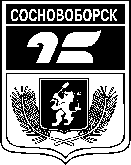 АДМИНИСТРАЦИЯ ГОРОДА СОСНОВОБОРСКАПОСТАНОВЛЕНИЕ 24 марта 2023                                                                                                                            № 437АДМИНИСТРАЦИЯ ГОРОДА СОСНОВОБОРСКАПОСТАНОВЛЕНИЕ 24 марта 2023                                                                                                                            № 437Задачи муниципальной программы1. Мероприятия по землеустройству 2. Описание границ прилегающих территорий3. Мероприятия в области архитектурной и градостроительной деятельности, в т.ч. по подготовке эскизных проектов, программ (проектов)  в области градостроительной деятельности4.  Проведение кадастровых работ в отношении недвижимого имущества5. Оценка муниципального имущества и земельных участков, либо прав на заключение договоров аренды муниципального имущества, земельных участков 6. Уплата налога на добавленную стоимость при реализации, аренде муниципального имущества физическим лицам, не являющимися индивидуальными предпринимателями7.  Предоставление социальных выплат на приобретение жилья или строительство индивидуального жилого дома молодым семьям - участникам подпрограммы;создание условий для привлечения молодыми семьями собственных средств, финансовых средств кредитных организаций и других организаций, предоставляющих кредиты и займы для приобретения жилья или строительства индивидуального жилого дома, в том числе, ипотечные жилищные кредиты8. Содержание УГИЗО Перечень целевых показателей и показателей результативности программы с расшифровкой плановых значений по годам ее реализации, значения целевых показателей на долгосрочный период (приложения № 1, 2 к настоящему паспорту)1. Акты, заключения кадастрового инженера, схемы расположения земельных участков,  межевые планы, выписки из Единого государственного реестра недвижимости на земельные участки2. Описание границ прилегающих территорий3. Эскизные проекты в области архитектурной деятельности, программы, проекты  в области градостроительной деятельности4. Техническая документация, выписки из Единого государственного реестра недвижимости на объекты недвижимого имущества 5. Определение рыночной стоимости объектов муниципального имущества, земельных участков, либо прав на заключение договоров аренды муниципального имущества, земельных участков6. Уплата налога на добавленную стоимость при реализации,  аренде муниципального имущества физическим лицам, не являющимися индивидуальными предпринимателями7. Количество молодых семей, получивших свидетельство о праве на получение социальной выплаты на приобретение (строительство) жилого помещения – 15 семей8. Организационно-финансовое обеспечение УГИЗОИнформация по ресурсному обеспечению программы, в том числе в разбивке по источникам финансирования по годам реализации программыОбщий объем финансирования программы за счет средств бюджета составляет: 46249,99 тыс. рублей, из них по годам: 2023 год 15165,04 тыс. рублей, в том числе:Средства местного бюджета – 12500,7 тыс. руб.Средства краевого бюджета – 1923,3 тыс.руб.Средства федерального бюджета – 741,04 тыс.руб.2024 год -  15443,25 тыс. рублей, в том числе: Средства местного бюджета – 12600,7 тыс. руб.Средства краевого бюджета – 2030,88 тыс.руб.Средства федерального бюджета – 811,67 тыс.руб.2025 год –15641,7 тыс. рублей в том числе:Средства местного бюджета – 12700,7 тыс. руб.Средства краевого бюджета – 2127,83 тыс.руб.	Средства федерального бюджета – 813,17 тыс.руб.Задачи подпрограммы1. Мероприятия по землеустройству2. Описание границ прилегающих территории3. Мероприятия в области архитектурной и градостроительной деятельностиЦелевые индикаторы 1. Акты, заключения кадастрового инженера, схемы расположения земельных участков, межевые планы, выписки из Единого государственного реестра недвижимости на земельные участки2. Описание границ прилегающих территорий3. Эскизные проекты в области архитектурной деятельности, программы, проекты  в области градостроительной деятельностиОбъемы и источник  финансирования подпрограммы               Общий объем финансирования подпрограммы за счет средств бюджета составит 1000,0 тыс. рублей, в том числе:2023 год – 400,0 тыс.руб. за счет средств местного бюджета; 2024 год – 300,0 тыс.руб. за счет средств местного бюджета;2025 год – 300,0 тыс.руб. за счет средств местного бюджетаОбъемы и источник  финансирования программы               Подпрограмма финансируется за счет средств местного бюджета. Объем финансирования Подпрограммы составит 1490,0 тыс. руб. за счет средств местного бюджета, в том числе:2023 год – 430,0 тыс. руб. 2024 год – 530,0 тыс. руб. 2025 год – 530,0 тыс. руб.Целевой индикатор (перечень целевых индикаторов представлены в приложении 1 к подпрограмме)Количество молодых семей, получивших свидетельство о праве на получение социальной выплаты на приобретение (строительство) жилого помещения – 15Объемы и источники финансирования подпрограммыОбщий объем финансирования подпрограммы за счет средств  бюджета  составляет 12 869,59  тыс. руб., из них по годам: 2023 год – 4038,24 тыс. руб. в том числе:Средства местного бюджета – 1450,3 тыс.руб. Средства краевого бюджета – 1846,90 тыс.руб.Средства федерального бюджета – 741,04 тыс.руб. 2024 год – 4316,45 тыс.руб. в том числе:Средства местного бюджета – 1550,3 тыс.руб. Средства краевого бюджета – 1954,48 тыс.руб.Средства федерального бюджета – 811,67 тыс.руб. 2025год – 4514,9 тыс.руб. в том числе:Средства местного бюджета – 1650,3 тыс. руб.Средства краевого бюджета – 2051,43 тыс.руб.Средства федерального бюджета – 813,17 тыс.руб. Объемы и источник  финансирования программы               Подпрограмма финансируется за счет средств бюджета. Объем финансирования Подпрограммы составит 25580,9 тыс. рублей, из них по годам:2022 год – 9131,9  тыс.руб., в том числе:- средства местного бюджета – 9068,4  тыс. руб.;- средства краевого бюджета -63,5 тыс.руб.2023 год – 8224,5  тыс. рублей, в том числе:- средства местного бюджета – 8168,9  тыс. руб.;- средства краевого бюджета -55,6 тыс.руб.2024 год – 8224,5  тыс. рублей, в том числе:- средства местного бюджета – 8168,9  тыс. руб.;- средства краевого бюджета -55,6 тыс.руб.№  
п/пЦели,    
задачи,   
показатели Единица
измеренияВес показателя 
результативностиИсточник 
информации2021 год2022 год2023 год2024 год2025год1Цель 1: Обеспечение реализации полномочий органов местного самоуправления в области  градостроительной деятельности     Цель 1: Обеспечение реализации полномочий органов местного самоуправления в области  градостроительной деятельности     Цель 1: Обеспечение реализации полномочий органов местного самоуправления в области  градостроительной деятельности     Цель 1: Обеспечение реализации полномочий органов местного самоуправления в области  градостроительной деятельности     Цель 1: Обеспечение реализации полномочий органов местного самоуправления в области  градостроительной деятельности     Цель 1: Обеспечение реализации полномочий органов местного самоуправления в области  градостроительной деятельности     Цель 1: Обеспечение реализации полномочий органов местного самоуправления в области  градостроительной деятельности     Цель 1: Обеспечение реализации полномочий органов местного самоуправления в области  градостроительной деятельности     Цель 1: Обеспечение реализации полномочий органов местного самоуправления в области  градостроительной деятельности     1.1.Задача 1    Мероприятия по землеустройству Задача 1    Мероприятия по землеустройству Задача 1    Мероприятия по землеустройству Задача 1    Мероприятия по землеустройству Задача 1    Мероприятия по землеустройству Задача 1    Мероприятия по землеустройству Задача 1    Мероприятия по землеустройству Задача 1    Мероприятия по землеустройству Задача 1    Мероприятия по землеустройству 1.1.1Целевой  показатель 1:Акты, заключения кадастрового инженера, схемы расположения земельных участков,  межевые планы,  выписки из Единого государственного реестра недвижимости на земельные  участкиЦелевой  показатель 1:Акты, заключения кадастрового инженера, схемы расположения земельных участков,  межевые планы,  выписки из Единого государственного реестра недвижимости на земельные  участкиЦелевой  показатель 1:Акты, заключения кадастрового инженера, схемы расположения земельных участков,  межевые планы,  выписки из Единого государственного реестра недвижимости на земельные  участкиЦелевой  показатель 1:Акты, заключения кадастрового инженера, схемы расположения земельных участков,  межевые планы,  выписки из Единого государственного реестра недвижимости на земельные  участкиЦелевой  показатель 1:Акты, заключения кадастрового инженера, схемы расположения земельных участков,  межевые планы,  выписки из Единого государственного реестра недвижимости на земельные  участкиЦелевой  показатель 1:Акты, заключения кадастрового инженера, схемы расположения земельных участков,  межевые планы,  выписки из Единого государственного реестра недвижимости на земельные  участкиЦелевой  показатель 1:Акты, заключения кадастрового инженера, схемы расположения земельных участков,  межевые планы,  выписки из Единого государственного реестра недвижимости на земельные  участкиЦелевой  показатель 1:Акты, заключения кадастрового инженера, схемы расположения земельных участков,  межевые планы,  выписки из Единого государственного реестра недвижимости на земельные  участкиЦелевой  показатель 1:Акты, заключения кадастрового инженера, схемы расположения земельных участков,  межевые планы,  выписки из Единого государственного реестра недвижимости на земельные  участки Мероприятия по землеустройствуЕд.Годовой отчет119101010Подпрограмма 1 «Развитие градостроительства»Подпрограмма 1 «Развитие градостроительства»Подпрограмма 1 «Развитие градостроительства»Подпрограмма 1 «Развитие градостроительства»Подпрограмма 1 «Развитие градостроительства»Подпрограмма 1 «Развитие градостроительства»Подпрограмма 1 «Развитие градостроительства»Подпрограмма 1 «Развитие градостроительства»Подпрограмма 1 «Развитие градостроительства»1.2.Задача 2: Описание границ прилегающих территорийЗадача 2: Описание границ прилегающих территорийЗадача 2: Описание границ прилегающих территорийЗадача 2: Описание границ прилегающих территорийЗадача 2: Описание границ прилегающих территорийЗадача 2: Описание границ прилегающих территорийЗадача 2: Описание границ прилегающих территорийЗадача 2: Описание границ прилегающих территорийЗадача 2: Описание границ прилегающих территорий1.2.1.Целевой показатель 2: Подготовленное описание границ прилегающих территорий Целевой показатель 2: Подготовленное описание границ прилегающих территорий Целевой показатель 2: Подготовленное описание границ прилегающих территорий Целевой показатель 2: Подготовленное описание границ прилегающих территорий Целевой показатель 2: Подготовленное описание границ прилегающих территорий Целевой показатель 2: Подготовленное описание границ прилегающих территорий Целевой показатель 2: Подготовленное описание границ прилегающих территорий Целевой показатель 2: Подготовленное описание границ прилегающих территорий Целевой показатель 2: Подготовленное описание границ прилегающих территорий Описание границ прилегающих территорийЕд.Годовой отчет4966404040Подпрограмма 1 «Развитие градостроительства»Подпрограмма 1 «Развитие градостроительства»Подпрограмма 1 «Развитие градостроительства»Подпрограмма 1 «Развитие градостроительства»Подпрограмма 1 «Развитие градостроительства»Подпрограмма 1 «Развитие градостроительства»Подпрограмма 1 «Развитие градостроительства»Подпрограмма 1 «Развитие градостроительства»Подпрограмма 1 «Развитие градостроительства»1.3.Задача 3: Мероприятия в области архитектурной и градостроительной деятельностиЗадача 3: Мероприятия в области архитектурной и градостроительной деятельностиЗадача 3: Мероприятия в области архитектурной и градостроительной деятельностиЗадача 3: Мероприятия в области архитектурной и градостроительной деятельностиЗадача 3: Мероприятия в области архитектурной и градостроительной деятельностиЗадача 3: Мероприятия в области архитектурной и градостроительной деятельностиЗадача 3: Мероприятия в области архитектурной и градостроительной деятельностиЗадача 3: Мероприятия в области архитектурной и градостроительной деятельностиЗадача 3: Мероприятия в области архитектурной и градостроительной деятельности1.3.1.Целевой показатель 3: Эскизные проекты в области архитектурной деятельности, программы, проекты  в области градостроительной деятельности Целевой показатель 3: Эскизные проекты в области архитектурной деятельности, программы, проекты  в области градостроительной деятельности Целевой показатель 3: Эскизные проекты в области архитектурной деятельности, программы, проекты  в области градостроительной деятельности Целевой показатель 3: Эскизные проекты в области архитектурной деятельности, программы, проекты  в области градостроительной деятельности Целевой показатель 3: Эскизные проекты в области архитектурной деятельности, программы, проекты  в области градостроительной деятельности Целевой показатель 3: Эскизные проекты в области архитектурной деятельности, программы, проекты  в области градостроительной деятельности Целевой показатель 3: Эскизные проекты в области архитектурной деятельности, программы, проекты  в области градостроительной деятельности Целевой показатель 3: Эскизные проекты в области архитектурной деятельности, программы, проекты  в области градостроительной деятельности Целевой показатель 3: Эскизные проекты в области архитектурной деятельности, программы, проекты  в области градостроительной деятельности Эскизные проекты в области архитектурной деятельности, программы, проекты  в области градостроительной деятельности Ед.Годовой отчет01000Подпрограмма 1 «Развитие градостроительства»Подпрограмма 1 «Развитие градостроительства»Подпрограмма 1 «Развитие градостроительства»Подпрограмма 1 «Развитие градостроительства»Подпрограмма 1 «Развитие градостроительства»Подпрограмма 1 «Развитие градостроительства»Подпрограмма 1 «Развитие градостроительства»Подпрограмма 1 «Развитие градостроительства»Подпрограмма 1 «Развитие градостроительства»2.Цель 2: Повышение эффективности использования муниципального имущества и земельных участков на основе рыночных механизмов в  земельно-имущественных отношениях.Цель 2: Повышение эффективности использования муниципального имущества и земельных участков на основе рыночных механизмов в  земельно-имущественных отношениях.Цель 2: Повышение эффективности использования муниципального имущества и земельных участков на основе рыночных механизмов в  земельно-имущественных отношениях.Цель 2: Повышение эффективности использования муниципального имущества и земельных участков на основе рыночных механизмов в  земельно-имущественных отношениях.Цель 2: Повышение эффективности использования муниципального имущества и земельных участков на основе рыночных механизмов в  земельно-имущественных отношениях.Цель 2: Повышение эффективности использования муниципального имущества и земельных участков на основе рыночных механизмов в  земельно-имущественных отношениях.Цель 2: Повышение эффективности использования муниципального имущества и земельных участков на основе рыночных механизмов в  земельно-имущественных отношениях.Цель 2: Повышение эффективности использования муниципального имущества и земельных участков на основе рыночных механизмов в  земельно-имущественных отношениях.Цель 2: Повышение эффективности использования муниципального имущества и земельных участков на основе рыночных механизмов в  земельно-имущественных отношениях.2.1.Задача 4: Проведение кадастровых работ в отношении недвижимого имуществаЗадача 4: Проведение кадастровых работ в отношении недвижимого имуществаЗадача 4: Проведение кадастровых работ в отношении недвижимого имуществаЗадача 4: Проведение кадастровых работ в отношении недвижимого имуществаЗадача 4: Проведение кадастровых работ в отношении недвижимого имуществаЗадача 4: Проведение кадастровых работ в отношении недвижимого имуществаЗадача 4: Проведение кадастровых работ в отношении недвижимого имуществаЗадача 4: Проведение кадастровых работ в отношении недвижимого имуществаЗадача 4: Проведение кадастровых работ в отношении недвижимого имущества2.1.1.Целевой показатель 4: Техническая документация,  выписки из Единого государственного реестра недвижимости на объекты недвижимого имуществаЦелевой показатель 4: Техническая документация,  выписки из Единого государственного реестра недвижимости на объекты недвижимого имуществаЦелевой показатель 4: Техническая документация,  выписки из Единого государственного реестра недвижимости на объекты недвижимого имуществаЦелевой показатель 4: Техническая документация,  выписки из Единого государственного реестра недвижимости на объекты недвижимого имуществаЦелевой показатель 4: Техническая документация,  выписки из Единого государственного реестра недвижимости на объекты недвижимого имуществаЦелевой показатель 4: Техническая документация,  выписки из Единого государственного реестра недвижимости на объекты недвижимого имуществаЦелевой показатель 4: Техническая документация,  выписки из Единого государственного реестра недвижимости на объекты недвижимого имуществаЦелевой показатель 4: Техническая документация,  выписки из Единого государственного реестра недвижимости на объекты недвижимого имуществаЦелевой показатель 4: Техническая документация,  выписки из Единого государственного реестра недвижимости на объекты недвижимого имуществаПодпрограмма 2 «Управление муниципальным имуществом и земельными ресурсами на территории города Сосновоборска»Подпрограмма 2 «Управление муниципальным имуществом и земельными ресурсами на территории города Сосновоборска»Подпрограмма 2 «Управление муниципальным имуществом и земельными ресурсами на территории города Сосновоборска»Подпрограмма 2 «Управление муниципальным имуществом и земельными ресурсами на территории города Сосновоборска»Подпрограмма 2 «Управление муниципальным имуществом и земельными ресурсами на территории города Сосновоборска»Подпрограмма 2 «Управление муниципальным имуществом и земельными ресурсами на территории города Сосновоборска»Подпрограмма 2 «Управление муниципальным имуществом и земельными ресурсами на территории города Сосновоборска»Подпрограмма 2 «Управление муниципальным имуществом и земельными ресурсами на территории города Сосновоборска»Подпрограмма 2 «Управление муниципальным имуществом и земельными ресурсами на территории города Сосновоборска»2.2.Задача 5: Оценка муниципального имущества  и земельных участков, либо прав на заключение договоров аренды  муниципального имущества, земельных участковЗадача 5: Оценка муниципального имущества  и земельных участков, либо прав на заключение договоров аренды  муниципального имущества, земельных участковЗадача 5: Оценка муниципального имущества  и земельных участков, либо прав на заключение договоров аренды  муниципального имущества, земельных участковЗадача 5: Оценка муниципального имущества  и земельных участков, либо прав на заключение договоров аренды  муниципального имущества, земельных участковЗадача 5: Оценка муниципального имущества  и земельных участков, либо прав на заключение договоров аренды  муниципального имущества, земельных участковЗадача 5: Оценка муниципального имущества  и земельных участков, либо прав на заключение договоров аренды  муниципального имущества, земельных участковЗадача 5: Оценка муниципального имущества  и земельных участков, либо прав на заключение договоров аренды  муниципального имущества, земельных участковЗадача 5: Оценка муниципального имущества  и земельных участков, либо прав на заключение договоров аренды  муниципального имущества, земельных участковЗадача 5: Оценка муниципального имущества  и земельных участков, либо прав на заключение договоров аренды  муниципального имущества, земельных участков2.2.1.Целевой показатель 5: Определение рыночной стоимости объектов муниципального имущества, земельных участков, либо прав на заключение договоров аренды муниципального имущества, земельных участковЦелевой показатель 5: Определение рыночной стоимости объектов муниципального имущества, земельных участков, либо прав на заключение договоров аренды муниципального имущества, земельных участковЦелевой показатель 5: Определение рыночной стоимости объектов муниципального имущества, земельных участков, либо прав на заключение договоров аренды муниципального имущества, земельных участковЦелевой показатель 5: Определение рыночной стоимости объектов муниципального имущества, земельных участков, либо прав на заключение договоров аренды муниципального имущества, земельных участковЦелевой показатель 5: Определение рыночной стоимости объектов муниципального имущества, земельных участков, либо прав на заключение договоров аренды муниципального имущества, земельных участковЦелевой показатель 5: Определение рыночной стоимости объектов муниципального имущества, земельных участков, либо прав на заключение договоров аренды муниципального имущества, земельных участковЦелевой показатель 5: Определение рыночной стоимости объектов муниципального имущества, земельных участков, либо прав на заключение договоров аренды муниципального имущества, земельных участковЦелевой показатель 5: Определение рыночной стоимости объектов муниципального имущества, земельных участков, либо прав на заключение договоров аренды муниципального имущества, земельных участковЦелевой показатель 5: Определение рыночной стоимости объектов муниципального имущества, земельных участков, либо прав на заключение договоров аренды муниципального имущества, земельных участковПодпрограмма 2 «Управление муниципальным имуществом и земельными ресурсами на территории города Сосновоборска»Подпрограмма 2 «Управление муниципальным имуществом и земельными ресурсами на территории города Сосновоборска»Подпрограмма 2 «Управление муниципальным имуществом и земельными ресурсами на территории города Сосновоборска»Подпрограмма 2 «Управление муниципальным имуществом и земельными ресурсами на территории города Сосновоборска»Подпрограмма 2 «Управление муниципальным имуществом и земельными ресурсами на территории города Сосновоборска»Подпрограмма 2 «Управление муниципальным имуществом и земельными ресурсами на территории города Сосновоборска»Подпрограмма 2 «Управление муниципальным имуществом и земельными ресурсами на территории города Сосновоборска»Подпрограмма 2 «Управление муниципальным имуществом и земельными ресурсами на территории города Сосновоборска»Подпрограмма 2 «Управление муниципальным имуществом и земельными ресурсами на территории города Сосновоборска»2.3.Задача 6: Уплата налога на добавленную стоимость при реализации,  аренде муниципального имущества физическим лицам, не являющимися индивидуальными предпринимателямиЗадача 6: Уплата налога на добавленную стоимость при реализации,  аренде муниципального имущества физическим лицам, не являющимися индивидуальными предпринимателямиЗадача 6: Уплата налога на добавленную стоимость при реализации,  аренде муниципального имущества физическим лицам, не являющимися индивидуальными предпринимателямиЗадача 6: Уплата налога на добавленную стоимость при реализации,  аренде муниципального имущества физическим лицам, не являющимися индивидуальными предпринимателямиЗадача 6: Уплата налога на добавленную стоимость при реализации,  аренде муниципального имущества физическим лицам, не являющимися индивидуальными предпринимателямиЗадача 6: Уплата налога на добавленную стоимость при реализации,  аренде муниципального имущества физическим лицам, не являющимися индивидуальными предпринимателямиЗадача 6: Уплата налога на добавленную стоимость при реализации,  аренде муниципального имущества физическим лицам, не являющимися индивидуальными предпринимателямиЗадача 6: Уплата налога на добавленную стоимость при реализации,  аренде муниципального имущества физическим лицам, не являющимися индивидуальными предпринимателямиЗадача 6: Уплата налога на добавленную стоимость при реализации,  аренде муниципального имущества физическим лицам, не являющимися индивидуальными предпринимателями2.3.1.Целевой показатель 6 Уплата налога на добавленную стоимость при реализации,  аренде муниципального имущества физическим лицам, не являющимися индивидуальными предпринимателямиЦелевой показатель 6 Уплата налога на добавленную стоимость при реализации,  аренде муниципального имущества физическим лицам, не являющимися индивидуальными предпринимателямиЦелевой показатель 6 Уплата налога на добавленную стоимость при реализации,  аренде муниципального имущества физическим лицам, не являющимися индивидуальными предпринимателямиЦелевой показатель 6 Уплата налога на добавленную стоимость при реализации,  аренде муниципального имущества физическим лицам, не являющимися индивидуальными предпринимателямиЦелевой показатель 6 Уплата налога на добавленную стоимость при реализации,  аренде муниципального имущества физическим лицам, не являющимися индивидуальными предпринимателямиЦелевой показатель 6 Уплата налога на добавленную стоимость при реализации,  аренде муниципального имущества физическим лицам, не являющимися индивидуальными предпринимателямиЦелевой показатель 6 Уплата налога на добавленную стоимость при реализации,  аренде муниципального имущества физическим лицам, не являющимися индивидуальными предпринимателямиЦелевой показатель 6 Уплата налога на добавленную стоимость при реализации,  аренде муниципального имущества физическим лицам, не являющимися индивидуальными предпринимателямиЦелевой показатель 6 Уплата налога на добавленную стоимость при реализации,  аренде муниципального имущества физическим лицам, не являющимися индивидуальными предпринимателямиПодпрограмма 2 «Управление муниципальным имуществом и земельными ресурсами на территории города Сосновоборска»Подпрограмма 2 «Управление муниципальным имуществом и земельными ресурсами на территории города Сосновоборска»Подпрограмма 2 «Управление муниципальным имуществом и земельными ресурсами на территории города Сосновоборска»Подпрограмма 2 «Управление муниципальным имуществом и земельными ресурсами на территории города Сосновоборска»Подпрограмма 2 «Управление муниципальным имуществом и земельными ресурсами на территории города Сосновоборска»Подпрограмма 2 «Управление муниципальным имуществом и земельными ресурсами на территории города Сосновоборска»Подпрограмма 2 «Управление муниципальным имуществом и земельными ресурсами на территории города Сосновоборска»Подпрограмма 2 «Управление муниципальным имуществом и земельными ресурсами на территории города Сосновоборска»Подпрограмма 2 «Управление муниципальным имуществом и земельными ресурсами на территории города Сосновоборска»Кадастровые работы в отношении недвижимого имуществаЕд.Годовой отчет1813101010Оценка муниципального имущества и земельных участковЕд. Годовой отчет3737202020Уплата налога на добавленную стоимость при реализации,  аренде муниципального имущества физическим лицам, не являющимися индивидуальными предпринимателямиЕд. Годовой отчет011113.Цель 3: Оказание содействия в улучшении жилищных условий молодых семей, признанных в установленном порядке нуждающимися в жилых помещениях.Цель 3: Оказание содействия в улучшении жилищных условий молодых семей, признанных в установленном порядке нуждающимися в жилых помещениях.Цель 3: Оказание содействия в улучшении жилищных условий молодых семей, признанных в установленном порядке нуждающимися в жилых помещениях.Цель 3: Оказание содействия в улучшении жилищных условий молодых семей, признанных в установленном порядке нуждающимися в жилых помещениях.Цель 3: Оказание содействия в улучшении жилищных условий молодых семей, признанных в установленном порядке нуждающимися в жилых помещениях.Цель 3: Оказание содействия в улучшении жилищных условий молодых семей, признанных в установленном порядке нуждающимися в жилых помещениях.Цель 3: Оказание содействия в улучшении жилищных условий молодых семей, признанных в установленном порядке нуждающимися в жилых помещениях.Цель 3: Оказание содействия в улучшении жилищных условий молодых семей, признанных в установленном порядке нуждающимися в жилых помещениях.Цель 3: Оказание содействия в улучшении жилищных условий молодых семей, признанных в установленном порядке нуждающимися в жилых помещениях.3.1.Задача7 : Предоставление социальных выплат на приобретение жилья или строительство индивидуального жилого дома молодым семьям - участникам подпрограммы;создание условий для привлечения молодыми семьями собственных средств, финансовых средств кредитных организаций и других организаций, предоставляющих кредиты и займы для приобретения жилья или строительства индивидуального жилого дома, в том числе, ипотечные жилищные кредитыЗадача7 : Предоставление социальных выплат на приобретение жилья или строительство индивидуального жилого дома молодым семьям - участникам подпрограммы;создание условий для привлечения молодыми семьями собственных средств, финансовых средств кредитных организаций и других организаций, предоставляющих кредиты и займы для приобретения жилья или строительства индивидуального жилого дома, в том числе, ипотечные жилищные кредитыЗадача7 : Предоставление социальных выплат на приобретение жилья или строительство индивидуального жилого дома молодым семьям - участникам подпрограммы;создание условий для привлечения молодыми семьями собственных средств, финансовых средств кредитных организаций и других организаций, предоставляющих кредиты и займы для приобретения жилья или строительства индивидуального жилого дома, в том числе, ипотечные жилищные кредитыЗадача7 : Предоставление социальных выплат на приобретение жилья или строительство индивидуального жилого дома молодым семьям - участникам подпрограммы;создание условий для привлечения молодыми семьями собственных средств, финансовых средств кредитных организаций и других организаций, предоставляющих кредиты и займы для приобретения жилья или строительства индивидуального жилого дома, в том числе, ипотечные жилищные кредитыЗадача7 : Предоставление социальных выплат на приобретение жилья или строительство индивидуального жилого дома молодым семьям - участникам подпрограммы;создание условий для привлечения молодыми семьями собственных средств, финансовых средств кредитных организаций и других организаций, предоставляющих кредиты и займы для приобретения жилья или строительства индивидуального жилого дома, в том числе, ипотечные жилищные кредитыЗадача7 : Предоставление социальных выплат на приобретение жилья или строительство индивидуального жилого дома молодым семьям - участникам подпрограммы;создание условий для привлечения молодыми семьями собственных средств, финансовых средств кредитных организаций и других организаций, предоставляющих кредиты и займы для приобретения жилья или строительства индивидуального жилого дома, в том числе, ипотечные жилищные кредитыЗадача7 : Предоставление социальных выплат на приобретение жилья или строительство индивидуального жилого дома молодым семьям - участникам подпрограммы;создание условий для привлечения молодыми семьями собственных средств, финансовых средств кредитных организаций и других организаций, предоставляющих кредиты и займы для приобретения жилья или строительства индивидуального жилого дома, в том числе, ипотечные жилищные кредитыЗадача7 : Предоставление социальных выплат на приобретение жилья или строительство индивидуального жилого дома молодым семьям - участникам подпрограммы;создание условий для привлечения молодыми семьями собственных средств, финансовых средств кредитных организаций и других организаций, предоставляющих кредиты и займы для приобретения жилья или строительства индивидуального жилого дома, в том числе, ипотечные жилищные кредитыЗадача7 : Предоставление социальных выплат на приобретение жилья или строительство индивидуального жилого дома молодым семьям - участникам подпрограммы;создание условий для привлечения молодыми семьями собственных средств, финансовых средств кредитных организаций и других организаций, предоставляющих кредиты и займы для приобретения жилья или строительства индивидуального жилого дома, в том числе, ипотечные жилищные кредиты3.1.1.Целевой показатель 7: Количество молодых семей, получивших свидетельство о праве на получение социальной выплаты на приобретение (строительство) жилого помещения – 15  семей.Целевой показатель 7: Количество молодых семей, получивших свидетельство о праве на получение социальной выплаты на приобретение (строительство) жилого помещения – 15  семей.Целевой показатель 7: Количество молодых семей, получивших свидетельство о праве на получение социальной выплаты на приобретение (строительство) жилого помещения – 15  семей.Целевой показатель 7: Количество молодых семей, получивших свидетельство о праве на получение социальной выплаты на приобретение (строительство) жилого помещения – 15  семей.Целевой показатель 7: Количество молодых семей, получивших свидетельство о праве на получение социальной выплаты на приобретение (строительство) жилого помещения – 15  семей.Целевой показатель 7: Количество молодых семей, получивших свидетельство о праве на получение социальной выплаты на приобретение (строительство) жилого помещения – 15  семей.Целевой показатель 7: Количество молодых семей, получивших свидетельство о праве на получение социальной выплаты на приобретение (строительство) жилого помещения – 15  семей.Целевой показатель 7: Количество молодых семей, получивших свидетельство о праве на получение социальной выплаты на приобретение (строительство) жилого помещения – 15  семей.Целевой показатель 7: Количество молодых семей, получивших свидетельство о праве на получение социальной выплаты на приобретение (строительство) жилого помещения – 15  семей.Подпрограмма 3 «Обеспечение жильем молодых семей в городе Сосновоборске»Подпрограмма 3 «Обеспечение жильем молодых семей в городе Сосновоборске»Подпрограмма 3 «Обеспечение жильем молодых семей в городе Сосновоборске»Подпрограмма 3 «Обеспечение жильем молодых семей в городе Сосновоборске»Подпрограмма 3 «Обеспечение жильем молодых семей в городе Сосновоборске»Подпрограмма 3 «Обеспечение жильем молодых семей в городе Сосновоборске»Подпрограмма 3 «Обеспечение жильем молодых семей в городе Сосновоборске»Подпрограмма 3 «Обеспечение жильем молодых семей в городе Сосновоборске»Подпрограмма 3 «Обеспечение жильем молодых семей в городе Сосновоборске»Предоставление субсидии гражданам на приобретение жильяЕд.Годовой отчет435554.Цель 4: Выполнение мероприятий, направленных на организационно-финансовое обеспечение центрального аппарата УГИЗОЦель 4: Выполнение мероприятий, направленных на организационно-финансовое обеспечение центрального аппарата УГИЗОЦель 4: Выполнение мероприятий, направленных на организационно-финансовое обеспечение центрального аппарата УГИЗОЦель 4: Выполнение мероприятий, направленных на организационно-финансовое обеспечение центрального аппарата УГИЗОЦель 4: Выполнение мероприятий, направленных на организационно-финансовое обеспечение центрального аппарата УГИЗОЦель 4: Выполнение мероприятий, направленных на организационно-финансовое обеспечение центрального аппарата УГИЗОЦель 4: Выполнение мероприятий, направленных на организационно-финансовое обеспечение центрального аппарата УГИЗОЦель 4: Выполнение мероприятий, направленных на организационно-финансовое обеспечение центрального аппарата УГИЗОЦель 4: Выполнение мероприятий, направленных на организационно-финансовое обеспечение центрального аппарата УГИЗО4.1.Задача 8: Содержание УГИЗОЗадача 8: Содержание УГИЗОЗадача 8: Содержание УГИЗОЗадача 8: Содержание УГИЗОЗадача 8: Содержание УГИЗОЗадача 8: Содержание УГИЗОЗадача 8: Содержание УГИЗОЗадача 8: Содержание УГИЗОЗадача 8: Содержание УГИЗО4.1.1.Целевой показатель 8: Организационно-финансовое обеспечение УГИЗОЦелевой показатель 8: Организационно-финансовое обеспечение УГИЗОЦелевой показатель 8: Организационно-финансовое обеспечение УГИЗОЦелевой показатель 8: Организационно-финансовое обеспечение УГИЗОЦелевой показатель 8: Организационно-финансовое обеспечение УГИЗОЦелевой показатель 8: Организационно-финансовое обеспечение УГИЗОЦелевой показатель 8: Организационно-финансовое обеспечение УГИЗОЦелевой показатель 8: Организационно-финансовое обеспечение УГИЗОЦелевой показатель 8: Организационно-финансовое обеспечение УГИЗОПодпрограмма 4 «Обеспечение реализации муниципальной программы и прочие мероприятия»Подпрограмма 4 «Обеспечение реализации муниципальной программы и прочие мероприятия»Подпрограмма 4 «Обеспечение реализации муниципальной программы и прочие мероприятия»Подпрограмма 4 «Обеспечение реализации муниципальной программы и прочие мероприятия»Подпрограмма 4 «Обеспечение реализации муниципальной программы и прочие мероприятия»Подпрограмма 4 «Обеспечение реализации муниципальной программы и прочие мероприятия»Подпрограмма 4 «Обеспечение реализации муниципальной программы и прочие мероприятия»Подпрограмма 4 «Обеспечение реализации муниципальной программы и прочие мероприятия»Подпрограмма 4 «Обеспечение реализации муниципальной программы и прочие мероприятия»Содержание УГИЗО%Годовой отчет 100100100100100№ 
п/пЦели,  
целевые 
показателиЕдиница 
измерения2021 год2022 год2022 год2023 годПлановый периодПлановый периодДолгосрочный период по годамДолгосрочный период по годамДолгосрочный период по годамДолгосрочный период по годамДолгосрочный период по годамДолгосрочный период по годамДолгосрочный период по годамДолгосрочный период по годамДолгосрочный период по годамДолгосрочный период по годамДолгосрочный период по годамДолгосрочный период по годамДолгосрочный период по годамДолгосрочный период по годам№ 
п/пЦели,  
целевые 
показателиЕдиница 
измерения2021 год2022 год2022 год2023 год2024 год2025 год202620262027202820282029202920302030203120312032203320331.Цель 1: Обеспечение реализации полномочий органов местного самоуправления в области  градостроительной деятельностиЦель 1: Обеспечение реализации полномочий органов местного самоуправления в области  градостроительной деятельностиЦель 1: Обеспечение реализации полномочий органов местного самоуправления в области  градостроительной деятельностиЦель 1: Обеспечение реализации полномочий органов местного самоуправления в области  градостроительной деятельностиЦель 1: Обеспечение реализации полномочий органов местного самоуправления в области  градостроительной деятельностиЦель 1: Обеспечение реализации полномочий органов местного самоуправления в области  градостроительной деятельностиЦель 1: Обеспечение реализации полномочий органов местного самоуправления в области  градостроительной деятельностиЦель 1: Обеспечение реализации полномочий органов местного самоуправления в области  градостроительной деятельностиЦель 1: Обеспечение реализации полномочий органов местного самоуправления в области  градостроительной деятельностиЦель 1: Обеспечение реализации полномочий органов местного самоуправления в области  градостроительной деятельностиЦель 1: Обеспечение реализации полномочий органов местного самоуправления в области  градостроительной деятельностиЦель 1: Обеспечение реализации полномочий органов местного самоуправления в области  градостроительной деятельностиЦель 1: Обеспечение реализации полномочий органов местного самоуправления в области  градостроительной деятельностиЦель 1: Обеспечение реализации полномочий органов местного самоуправления в области  градостроительной деятельностиЦель 1: Обеспечение реализации полномочий органов местного самоуправления в области  градостроительной деятельностиЦель 1: Обеспечение реализации полномочий органов местного самоуправления в области  градостроительной деятельностиЦель 1: Обеспечение реализации полномочий органов местного самоуправления в области  градостроительной деятельностиЦель 1: Обеспечение реализации полномочий органов местного самоуправления в области  градостроительной деятельностиЦель 1: Обеспечение реализации полномочий органов местного самоуправления в области  градостроительной деятельностиЦель 1: Обеспечение реализации полномочий органов местного самоуправления в области  градостроительной деятельностиЦель 1: Обеспечение реализации полномочий органов местного самоуправления в области  градостроительной деятельностиЦель 1: Обеспечение реализации полномочий органов местного самоуправления в области  градостроительной деятельности1.1.Задача 1: Мероприятия по  землеустройству Задача 1: Мероприятия по  землеустройству Задача 1: Мероприятия по  землеустройству Задача 1: Мероприятия по  землеустройству Задача 1: Мероприятия по  землеустройству Задача 1: Мероприятия по  землеустройству Задача 1: Мероприятия по  землеустройству Задача 1: Мероприятия по  землеустройству Задача 1: Мероприятия по  землеустройству Задача 1: Мероприятия по  землеустройству Задача 1: Мероприятия по  землеустройству Задача 1: Мероприятия по  землеустройству Задача 1: Мероприятия по  землеустройству Задача 1: Мероприятия по  землеустройству Задача 1: Мероприятия по  землеустройству Задача 1: Мероприятия по  землеустройству Задача 1: Мероприятия по  землеустройству Задача 1: Мероприятия по  землеустройству Задача 1: Мероприятия по  землеустройству Задача 1: Мероприятия по  землеустройству Задача 1: Мероприятия по  землеустройству Задача 1: Мероприятия по  землеустройству Мероприятия по землеустройству и землепользованию Ед.119910101111111111111111111111111111111.1.1.Целевой показатель 1: Акты, заключения кадастрового инженера, схемы расположения земельных участков,  межевые планы,  выписки из Единого государственного реестра недвижимости на земельные  участкиЦелевой показатель 1: Акты, заключения кадастрового инженера, схемы расположения земельных участков,  межевые планы,  выписки из Единого государственного реестра недвижимости на земельные  участкиЦелевой показатель 1: Акты, заключения кадастрового инженера, схемы расположения земельных участков,  межевые планы,  выписки из Единого государственного реестра недвижимости на земельные  участкиЦелевой показатель 1: Акты, заключения кадастрового инженера, схемы расположения земельных участков,  межевые планы,  выписки из Единого государственного реестра недвижимости на земельные  участкиЦелевой показатель 1: Акты, заключения кадастрового инженера, схемы расположения земельных участков,  межевые планы,  выписки из Единого государственного реестра недвижимости на земельные  участкиЦелевой показатель 1: Акты, заключения кадастрового инженера, схемы расположения земельных участков,  межевые планы,  выписки из Единого государственного реестра недвижимости на земельные  участкиЦелевой показатель 1: Акты, заключения кадастрового инженера, схемы расположения земельных участков,  межевые планы,  выписки из Единого государственного реестра недвижимости на земельные  участкиЦелевой показатель 1: Акты, заключения кадастрового инженера, схемы расположения земельных участков,  межевые планы,  выписки из Единого государственного реестра недвижимости на земельные  участкиЦелевой показатель 1: Акты, заключения кадастрового инженера, схемы расположения земельных участков,  межевые планы,  выписки из Единого государственного реестра недвижимости на земельные  участкиЦелевой показатель 1: Акты, заключения кадастрового инженера, схемы расположения земельных участков,  межевые планы,  выписки из Единого государственного реестра недвижимости на земельные  участкиЦелевой показатель 1: Акты, заключения кадастрового инженера, схемы расположения земельных участков,  межевые планы,  выписки из Единого государственного реестра недвижимости на земельные  участкиЦелевой показатель 1: Акты, заключения кадастрового инженера, схемы расположения земельных участков,  межевые планы,  выписки из Единого государственного реестра недвижимости на земельные  участкиЦелевой показатель 1: Акты, заключения кадастрового инженера, схемы расположения земельных участков,  межевые планы,  выписки из Единого государственного реестра недвижимости на земельные  участкиЦелевой показатель 1: Акты, заключения кадастрового инженера, схемы расположения земельных участков,  межевые планы,  выписки из Единого государственного реестра недвижимости на земельные  участкиЦелевой показатель 1: Акты, заключения кадастрового инженера, схемы расположения земельных участков,  межевые планы,  выписки из Единого государственного реестра недвижимости на земельные  участкиЦелевой показатель 1: Акты, заключения кадастрового инженера, схемы расположения земельных участков,  межевые планы,  выписки из Единого государственного реестра недвижимости на земельные  участкиЦелевой показатель 1: Акты, заключения кадастрового инженера, схемы расположения земельных участков,  межевые планы,  выписки из Единого государственного реестра недвижимости на земельные  участкиЦелевой показатель 1: Акты, заключения кадастрового инженера, схемы расположения земельных участков,  межевые планы,  выписки из Единого государственного реестра недвижимости на земельные  участкиЦелевой показатель 1: Акты, заключения кадастрового инженера, схемы расположения земельных участков,  межевые планы,  выписки из Единого государственного реестра недвижимости на земельные  участкиЦелевой показатель 1: Акты, заключения кадастрового инженера, схемы расположения земельных участков,  межевые планы,  выписки из Единого государственного реестра недвижимости на земельные  участкиЦелевой показатель 1: Акты, заключения кадастрового инженера, схемы расположения земельных участков,  межевые планы,  выписки из Единого государственного реестра недвижимости на земельные  участкиЦелевой показатель 1: Акты, заключения кадастрового инженера, схемы расположения земельных участков,  межевые планы,  выписки из Единого государственного реестра недвижимости на земельные  участки1.2.Задача 2: Описание границ прилегающих территорийЗадача 2: Описание границ прилегающих территорийЗадача 2: Описание границ прилегающих территорийЗадача 2: Описание границ прилегающих территорийЗадача 2: Описание границ прилегающих территорийЗадача 2: Описание границ прилегающих территорийЗадача 2: Описание границ прилегающих территорийЗадача 2: Описание границ прилегающих территорийЗадача 2: Описание границ прилегающих территорийЗадача 2: Описание границ прилегающих территорийЗадача 2: Описание границ прилегающих территорийЗадача 2: Описание границ прилегающих территорийЗадача 2: Описание границ прилегающих территорийЗадача 2: Описание границ прилегающих территорийЗадача 2: Описание границ прилегающих территорийЗадача 2: Описание границ прилегающих территорийЗадача 2: Описание границ прилегающих территорийЗадача 2: Описание границ прилегающих территорийЗадача 2: Описание границ прилегающих территорийЗадача 2: Описание границ прилегающих территорийЗадача 2: Описание границ прилегающих территорийЗадача 2: Описание границ прилегающих территорийОписание границ прилегающих территорий Ед.496666404040000000000000001.2.1.Целевой показатель 2: Подготовленное описание границ прилегающих территорий Целевой показатель 2: Подготовленное описание границ прилегающих территорий Целевой показатель 2: Подготовленное описание границ прилегающих территорий Целевой показатель 2: Подготовленное описание границ прилегающих территорий Целевой показатель 2: Подготовленное описание границ прилегающих территорий Целевой показатель 2: Подготовленное описание границ прилегающих территорий Целевой показатель 2: Подготовленное описание границ прилегающих территорий Целевой показатель 2: Подготовленное описание границ прилегающих территорий Целевой показатель 2: Подготовленное описание границ прилегающих территорий Целевой показатель 2: Подготовленное описание границ прилегающих территорий Целевой показатель 2: Подготовленное описание границ прилегающих территорий Целевой показатель 2: Подготовленное описание границ прилегающих территорий Целевой показатель 2: Подготовленное описание границ прилегающих территорий Целевой показатель 2: Подготовленное описание границ прилегающих территорий Целевой показатель 2: Подготовленное описание границ прилегающих территорий Целевой показатель 2: Подготовленное описание границ прилегающих территорий Целевой показатель 2: Подготовленное описание границ прилегающих территорий Целевой показатель 2: Подготовленное описание границ прилегающих территорий Целевой показатель 2: Подготовленное описание границ прилегающих территорий Целевой показатель 2: Подготовленное описание границ прилегающих территорий Целевой показатель 2: Подготовленное описание границ прилегающих территорий Целевой показатель 2: Подготовленное описание границ прилегающих территорий Подпрограмма 1 «Развитие градостроительства»Подпрограмма 1 «Развитие градостроительства»Подпрограмма 1 «Развитие градостроительства»Подпрограмма 1 «Развитие градостроительства»Подпрограмма 1 «Развитие градостроительства»Подпрограмма 1 «Развитие градостроительства»Подпрограмма 1 «Развитие градостроительства»Подпрограмма 1 «Развитие градостроительства»Подпрограмма 1 «Развитие градостроительства»Подпрограмма 1 «Развитие градостроительства»Подпрограмма 1 «Развитие градостроительства»Подпрограмма 1 «Развитие градостроительства»Подпрограмма 1 «Развитие градостроительства»Подпрограмма 1 «Развитие градостроительства»Подпрограмма 1 «Развитие градостроительства»Подпрограмма 1 «Развитие градостроительства»Подпрограмма 1 «Развитие градостроительства»Подпрограмма 1 «Развитие градостроительства»Подпрограмма 1 «Развитие градостроительства»Подпрограмма 1 «Развитие градостроительства»Подпрограмма 1 «Развитие градостроительства»Подпрограмма 1 «Развитие градостроительства»1.3.Задача 3: Мероприятия в области архитектурной и градостроительной деятельностиЗадача 3: Мероприятия в области архитектурной и градостроительной деятельностиЗадача 3: Мероприятия в области архитектурной и градостроительной деятельностиЗадача 3: Мероприятия в области архитектурной и градостроительной деятельностиЗадача 3: Мероприятия в области архитектурной и градостроительной деятельностиЗадача 3: Мероприятия в области архитектурной и градостроительной деятельностиЗадача 3: Мероприятия в области архитектурной и градостроительной деятельностиЗадача 3: Мероприятия в области архитектурной и градостроительной деятельностиЗадача 3: Мероприятия в области архитектурной и градостроительной деятельностиЗадача 3: Мероприятия в области архитектурной и градостроительной деятельностиЗадача 3: Мероприятия в области архитектурной и градостроительной деятельностиЗадача 3: Мероприятия в области архитектурной и градостроительной деятельностиЗадача 3: Мероприятия в области архитектурной и градостроительной деятельностиЗадача 3: Мероприятия в области архитектурной и градостроительной деятельностиЗадача 3: Мероприятия в области архитектурной и градостроительной деятельностиЗадача 3: Мероприятия в области архитектурной и градостроительной деятельностиЗадача 3: Мероприятия в области архитектурной и градостроительной деятельностиЗадача 3: Мероприятия в области архитектурной и градостроительной деятельностиЗадача 3: Мероприятия в области архитектурной и градостроительной деятельностиЗадача 3: Мероприятия в области архитектурной и градостроительной деятельностиЗадача 3: Мероприятия в области архитектурной и градостроительной деятельностиЗадача 3: Мероприятия в области архитектурной и градостроительной деятельностиЭскизные проекты в области архитектурной деятельности, программы, проекты  в области градостроительной деятельностиЕд.000100000000000000001.3.1.Целевой показатель 2: Эскизные проекты в области архитектурной деятельности, программы, проекты  в области градостроительной деятельностиЦелевой показатель 2: Эскизные проекты в области архитектурной деятельности, программы, проекты  в области градостроительной деятельностиЦелевой показатель 2: Эскизные проекты в области архитектурной деятельности, программы, проекты  в области градостроительной деятельностиЦелевой показатель 2: Эскизные проекты в области архитектурной деятельности, программы, проекты  в области градостроительной деятельностиЦелевой показатель 2: Эскизные проекты в области архитектурной деятельности, программы, проекты  в области градостроительной деятельностиЦелевой показатель 2: Эскизные проекты в области архитектурной деятельности, программы, проекты  в области градостроительной деятельностиЦелевой показатель 2: Эскизные проекты в области архитектурной деятельности, программы, проекты  в области градостроительной деятельностиЦелевой показатель 2: Эскизные проекты в области архитектурной деятельности, программы, проекты  в области градостроительной деятельностиЦелевой показатель 2: Эскизные проекты в области архитектурной деятельности, программы, проекты  в области градостроительной деятельностиЦелевой показатель 2: Эскизные проекты в области архитектурной деятельности, программы, проекты  в области градостроительной деятельностиЦелевой показатель 2: Эскизные проекты в области архитектурной деятельности, программы, проекты  в области градостроительной деятельностиЦелевой показатель 2: Эскизные проекты в области архитектурной деятельности, программы, проекты  в области градостроительной деятельностиЦелевой показатель 2: Эскизные проекты в области архитектурной деятельности, программы, проекты  в области градостроительной деятельностиЦелевой показатель 2: Эскизные проекты в области архитектурной деятельности, программы, проекты  в области градостроительной деятельностиЦелевой показатель 2: Эскизные проекты в области архитектурной деятельности, программы, проекты  в области градостроительной деятельностиЦелевой показатель 2: Эскизные проекты в области архитектурной деятельности, программы, проекты  в области градостроительной деятельностиЦелевой показатель 2: Эскизные проекты в области архитектурной деятельности, программы, проекты  в области градостроительной деятельностиЦелевой показатель 2: Эскизные проекты в области архитектурной деятельности, программы, проекты  в области градостроительной деятельностиЦелевой показатель 2: Эскизные проекты в области архитектурной деятельности, программы, проекты  в области градостроительной деятельностиЦелевой показатель 2: Эскизные проекты в области архитектурной деятельности, программы, проекты  в области градостроительной деятельностиЦелевой показатель 2: Эскизные проекты в области архитектурной деятельности, программы, проекты  в области градостроительной деятельностиЦелевой показатель 2: Эскизные проекты в области архитектурной деятельности, программы, проекты  в области градостроительной деятельностиПодпрограмма 1 «Развитие градостроительства»Подпрограмма 1 «Развитие градостроительства»Подпрограмма 1 «Развитие градостроительства»Подпрограмма 1 «Развитие градостроительства»Подпрограмма 1 «Развитие градостроительства»Подпрограмма 1 «Развитие градостроительства»Подпрограмма 1 «Развитие градостроительства»Подпрограмма 1 «Развитие градостроительства»Подпрограмма 1 «Развитие градостроительства»Подпрограмма 1 «Развитие градостроительства»Подпрограмма 1 «Развитие градостроительства»Подпрограмма 1 «Развитие градостроительства»Подпрограмма 1 «Развитие градостроительства»Подпрограмма 1 «Развитие градостроительства»Подпрограмма 1 «Развитие градостроительства»Подпрограмма 1 «Развитие градостроительства»Подпрограмма 1 «Развитие градостроительства»Подпрограмма 1 «Развитие градостроительства»Подпрограмма 1 «Развитие градостроительства»Подпрограмма 1 «Развитие градостроительства»Подпрограмма 1 «Развитие градостроительства»Подпрограмма 1 «Развитие градостроительства»2Цель 2: Повышение эффективности использования муниципального имущества и земельных участков на основе рыночных механизмов в  земельно-имущественных отношениях.Цель 2: Повышение эффективности использования муниципального имущества и земельных участков на основе рыночных механизмов в  земельно-имущественных отношениях.Цель 2: Повышение эффективности использования муниципального имущества и земельных участков на основе рыночных механизмов в  земельно-имущественных отношениях.Цель 2: Повышение эффективности использования муниципального имущества и земельных участков на основе рыночных механизмов в  земельно-имущественных отношениях.Цель 2: Повышение эффективности использования муниципального имущества и земельных участков на основе рыночных механизмов в  земельно-имущественных отношениях.Цель 2: Повышение эффективности использования муниципального имущества и земельных участков на основе рыночных механизмов в  земельно-имущественных отношениях.Цель 2: Повышение эффективности использования муниципального имущества и земельных участков на основе рыночных механизмов в  земельно-имущественных отношениях.Цель 2: Повышение эффективности использования муниципального имущества и земельных участков на основе рыночных механизмов в  земельно-имущественных отношениях.Цель 2: Повышение эффективности использования муниципального имущества и земельных участков на основе рыночных механизмов в  земельно-имущественных отношениях.Цель 2: Повышение эффективности использования муниципального имущества и земельных участков на основе рыночных механизмов в  земельно-имущественных отношениях.Цель 2: Повышение эффективности использования муниципального имущества и земельных участков на основе рыночных механизмов в  земельно-имущественных отношениях.Цель 2: Повышение эффективности использования муниципального имущества и земельных участков на основе рыночных механизмов в  земельно-имущественных отношениях.Цель 2: Повышение эффективности использования муниципального имущества и земельных участков на основе рыночных механизмов в  земельно-имущественных отношениях.Цель 2: Повышение эффективности использования муниципального имущества и земельных участков на основе рыночных механизмов в  земельно-имущественных отношениях.Цель 2: Повышение эффективности использования муниципального имущества и земельных участков на основе рыночных механизмов в  земельно-имущественных отношениях.Цель 2: Повышение эффективности использования муниципального имущества и земельных участков на основе рыночных механизмов в  земельно-имущественных отношениях.Цель 2: Повышение эффективности использования муниципального имущества и земельных участков на основе рыночных механизмов в  земельно-имущественных отношениях.Цель 2: Повышение эффективности использования муниципального имущества и земельных участков на основе рыночных механизмов в  земельно-имущественных отношениях.Цель 2: Повышение эффективности использования муниципального имущества и земельных участков на основе рыночных механизмов в  земельно-имущественных отношениях.Цель 2: Повышение эффективности использования муниципального имущества и земельных участков на основе рыночных механизмов в  земельно-имущественных отношениях.Цель 2: Повышение эффективности использования муниципального имущества и земельных участков на основе рыночных механизмов в  земельно-имущественных отношениях.Цель 2: Повышение эффективности использования муниципального имущества и земельных участков на основе рыночных механизмов в  земельно-имущественных отношениях.Подпрограмма 2 «Управление муниципальным имуществом и земельными ресурсами на территории города Сосновоборска»Подпрограмма 2 «Управление муниципальным имуществом и земельными ресурсами на территории города Сосновоборска»Подпрограмма 2 «Управление муниципальным имуществом и земельными ресурсами на территории города Сосновоборска»Подпрограмма 2 «Управление муниципальным имуществом и земельными ресурсами на территории города Сосновоборска»Подпрограмма 2 «Управление муниципальным имуществом и земельными ресурсами на территории города Сосновоборска»Подпрограмма 2 «Управление муниципальным имуществом и земельными ресурсами на территории города Сосновоборска»Подпрограмма 2 «Управление муниципальным имуществом и земельными ресурсами на территории города Сосновоборска»Подпрограмма 2 «Управление муниципальным имуществом и земельными ресурсами на территории города Сосновоборска»Подпрограмма 2 «Управление муниципальным имуществом и земельными ресурсами на территории города Сосновоборска»Подпрограмма 2 «Управление муниципальным имуществом и земельными ресурсами на территории города Сосновоборска»Подпрограмма 2 «Управление муниципальным имуществом и земельными ресурсами на территории города Сосновоборска»Подпрограмма 2 «Управление муниципальным имуществом и земельными ресурсами на территории города Сосновоборска»Подпрограмма 2 «Управление муниципальным имуществом и земельными ресурсами на территории города Сосновоборска»Подпрограмма 2 «Управление муниципальным имуществом и земельными ресурсами на территории города Сосновоборска»Подпрограмма 2 «Управление муниципальным имуществом и земельными ресурсами на территории города Сосновоборска»Подпрограмма 2 «Управление муниципальным имуществом и земельными ресурсами на территории города Сосновоборска»Подпрограмма 2 «Управление муниципальным имуществом и земельными ресурсами на территории города Сосновоборска»Подпрограмма 2 «Управление муниципальным имуществом и земельными ресурсами на территории города Сосновоборска»Подпрограмма 2 «Управление муниципальным имуществом и земельными ресурсами на территории города Сосновоборска»Подпрограмма 2 «Управление муниципальным имуществом и земельными ресурсами на территории города Сосновоборска»Подпрограмма 2 «Управление муниципальным имуществом и земельными ресурсами на территории города Сосновоборска»Подпрограмма 2 «Управление муниципальным имуществом и земельными ресурсами на территории города Сосновоборска»2.1.Задача 4: Проведение кадастровых работ в отношении недвижимого имуществаЗадача 4: Проведение кадастровых работ в отношении недвижимого имуществаЗадача 4: Проведение кадастровых работ в отношении недвижимого имуществаЗадача 4: Проведение кадастровых работ в отношении недвижимого имуществаЗадача 4: Проведение кадастровых работ в отношении недвижимого имуществаЗадача 4: Проведение кадастровых работ в отношении недвижимого имуществаЗадача 4: Проведение кадастровых работ в отношении недвижимого имуществаЗадача 4: Проведение кадастровых работ в отношении недвижимого имуществаЗадача 4: Проведение кадастровых работ в отношении недвижимого имуществаЗадача 4: Проведение кадастровых работ в отношении недвижимого имуществаЗадача 4: Проведение кадастровых работ в отношении недвижимого имуществаЗадача 4: Проведение кадастровых работ в отношении недвижимого имуществаЗадача 4: Проведение кадастровых работ в отношении недвижимого имуществаЗадача 4: Проведение кадастровых работ в отношении недвижимого имуществаЗадача 4: Проведение кадастровых работ в отношении недвижимого имуществаЗадача 4: Проведение кадастровых работ в отношении недвижимого имуществаЗадача 4: Проведение кадастровых работ в отношении недвижимого имуществаЗадача 4: Проведение кадастровых работ в отношении недвижимого имуществаЗадача 4: Проведение кадастровых работ в отношении недвижимого имуществаЗадача 4: Проведение кадастровых работ в отношении недвижимого имуществаЗадача 4: Проведение кадастровых работ в отношении недвижимого имуществаЗадача 4: Проведение кадастровых работ в отношении недвижимого имущества2.1.1.Целевой показатель 4: Техническая документация,  выписки из Единого государственного реестра недвижимости на объекты недвижимого имуществаЦелевой показатель 4: Техническая документация,  выписки из Единого государственного реестра недвижимости на объекты недвижимого имуществаЦелевой показатель 4: Техническая документация,  выписки из Единого государственного реестра недвижимости на объекты недвижимого имуществаЦелевой показатель 4: Техническая документация,  выписки из Единого государственного реестра недвижимости на объекты недвижимого имуществаЦелевой показатель 4: Техническая документация,  выписки из Единого государственного реестра недвижимости на объекты недвижимого имуществаЦелевой показатель 4: Техническая документация,  выписки из Единого государственного реестра недвижимости на объекты недвижимого имуществаЦелевой показатель 4: Техническая документация,  выписки из Единого государственного реестра недвижимости на объекты недвижимого имуществаЦелевой показатель 4: Техническая документация,  выписки из Единого государственного реестра недвижимости на объекты недвижимого имуществаЦелевой показатель 4: Техническая документация,  выписки из Единого государственного реестра недвижимости на объекты недвижимого имуществаЦелевой показатель 4: Техническая документация,  выписки из Единого государственного реестра недвижимости на объекты недвижимого имуществаЦелевой показатель 4: Техническая документация,  выписки из Единого государственного реестра недвижимости на объекты недвижимого имуществаЦелевой показатель 4: Техническая документация,  выписки из Единого государственного реестра недвижимости на объекты недвижимого имуществаЦелевой показатель 4: Техническая документация,  выписки из Единого государственного реестра недвижимости на объекты недвижимого имуществаЦелевой показатель 4: Техническая документация,  выписки из Единого государственного реестра недвижимости на объекты недвижимого имуществаЦелевой показатель 4: Техническая документация,  выписки из Единого государственного реестра недвижимости на объекты недвижимого имуществаЦелевой показатель 4: Техническая документация,  выписки из Единого государственного реестра недвижимости на объекты недвижимого имуществаЦелевой показатель 4: Техническая документация,  выписки из Единого государственного реестра недвижимости на объекты недвижимого имуществаЦелевой показатель 4: Техническая документация,  выписки из Единого государственного реестра недвижимости на объекты недвижимого имуществаЦелевой показатель 4: Техническая документация,  выписки из Единого государственного реестра недвижимости на объекты недвижимого имуществаЦелевой показатель 4: Техническая документация,  выписки из Единого государственного реестра недвижимости на объекты недвижимого имуществаЦелевой показатель 4: Техническая документация,  выписки из Единого государственного реестра недвижимости на объекты недвижимого имуществаЦелевой показатель 4: Техническая документация,  выписки из Единого государственного реестра недвижимости на объекты недвижимого имущества2.2Задача 5: Оценка муниципального имущества  и земельных участков, либо прав на заключение договоров аренды  муниципального имущества, земельных участковЗадача 5: Оценка муниципального имущества  и земельных участков, либо прав на заключение договоров аренды  муниципального имущества, земельных участковЗадача 5: Оценка муниципального имущества  и земельных участков, либо прав на заключение договоров аренды  муниципального имущества, земельных участковЗадача 5: Оценка муниципального имущества  и земельных участков, либо прав на заключение договоров аренды  муниципального имущества, земельных участковЗадача 5: Оценка муниципального имущества  и земельных участков, либо прав на заключение договоров аренды  муниципального имущества, земельных участковЗадача 5: Оценка муниципального имущества  и земельных участков, либо прав на заключение договоров аренды  муниципального имущества, земельных участковЗадача 5: Оценка муниципального имущества  и земельных участков, либо прав на заключение договоров аренды  муниципального имущества, земельных участковЗадача 5: Оценка муниципального имущества  и земельных участков, либо прав на заключение договоров аренды  муниципального имущества, земельных участковЗадача 5: Оценка муниципального имущества  и земельных участков, либо прав на заключение договоров аренды  муниципального имущества, земельных участковЗадача 5: Оценка муниципального имущества  и земельных участков, либо прав на заключение договоров аренды  муниципального имущества, земельных участковЗадача 5: Оценка муниципального имущества  и земельных участков, либо прав на заключение договоров аренды  муниципального имущества, земельных участковЗадача 5: Оценка муниципального имущества  и земельных участков, либо прав на заключение договоров аренды  муниципального имущества, земельных участковЗадача 5: Оценка муниципального имущества  и земельных участков, либо прав на заключение договоров аренды  муниципального имущества, земельных участковЗадача 5: Оценка муниципального имущества  и земельных участков, либо прав на заключение договоров аренды  муниципального имущества, земельных участковЗадача 5: Оценка муниципального имущества  и земельных участков, либо прав на заключение договоров аренды  муниципального имущества, земельных участковЗадача 5: Оценка муниципального имущества  и земельных участков, либо прав на заключение договоров аренды  муниципального имущества, земельных участковЗадача 5: Оценка муниципального имущества  и земельных участков, либо прав на заключение договоров аренды  муниципального имущества, земельных участковЗадача 5: Оценка муниципального имущества  и земельных участков, либо прав на заключение договоров аренды  муниципального имущества, земельных участковЗадача 5: Оценка муниципального имущества  и земельных участков, либо прав на заключение договоров аренды  муниципального имущества, земельных участковЗадача 5: Оценка муниципального имущества  и земельных участков, либо прав на заключение договоров аренды  муниципального имущества, земельных участковЗадача 5: Оценка муниципального имущества  и земельных участков, либо прав на заключение договоров аренды  муниципального имущества, земельных участковЗадача 5: Оценка муниципального имущества  и земельных участков, либо прав на заключение договоров аренды  муниципального имущества, земельных участков2.2.1.Целевой показатель 5: Определение рыночной стоимости объектов муниципального имущества, земельных участков, либо прав на заключение договоров аренды муниципального имущества, земельных участков определения рыночной стоимости объектов муниципального имущества, земельных участков, либо прав на заключение договоров аренды муниципального имущества, земельных участковЦелевой показатель 5: Определение рыночной стоимости объектов муниципального имущества, земельных участков, либо прав на заключение договоров аренды муниципального имущества, земельных участков определения рыночной стоимости объектов муниципального имущества, земельных участков, либо прав на заключение договоров аренды муниципального имущества, земельных участковЦелевой показатель 5: Определение рыночной стоимости объектов муниципального имущества, земельных участков, либо прав на заключение договоров аренды муниципального имущества, земельных участков определения рыночной стоимости объектов муниципального имущества, земельных участков, либо прав на заключение договоров аренды муниципального имущества, земельных участковЦелевой показатель 5: Определение рыночной стоимости объектов муниципального имущества, земельных участков, либо прав на заключение договоров аренды муниципального имущества, земельных участков определения рыночной стоимости объектов муниципального имущества, земельных участков, либо прав на заключение договоров аренды муниципального имущества, земельных участковЦелевой показатель 5: Определение рыночной стоимости объектов муниципального имущества, земельных участков, либо прав на заключение договоров аренды муниципального имущества, земельных участков определения рыночной стоимости объектов муниципального имущества, земельных участков, либо прав на заключение договоров аренды муниципального имущества, земельных участковЦелевой показатель 5: Определение рыночной стоимости объектов муниципального имущества, земельных участков, либо прав на заключение договоров аренды муниципального имущества, земельных участков определения рыночной стоимости объектов муниципального имущества, земельных участков, либо прав на заключение договоров аренды муниципального имущества, земельных участковЦелевой показатель 5: Определение рыночной стоимости объектов муниципального имущества, земельных участков, либо прав на заключение договоров аренды муниципального имущества, земельных участков определения рыночной стоимости объектов муниципального имущества, земельных участков, либо прав на заключение договоров аренды муниципального имущества, земельных участковЦелевой показатель 5: Определение рыночной стоимости объектов муниципального имущества, земельных участков, либо прав на заключение договоров аренды муниципального имущества, земельных участков определения рыночной стоимости объектов муниципального имущества, земельных участков, либо прав на заключение договоров аренды муниципального имущества, земельных участковЦелевой показатель 5: Определение рыночной стоимости объектов муниципального имущества, земельных участков, либо прав на заключение договоров аренды муниципального имущества, земельных участков определения рыночной стоимости объектов муниципального имущества, земельных участков, либо прав на заключение договоров аренды муниципального имущества, земельных участковЦелевой показатель 5: Определение рыночной стоимости объектов муниципального имущества, земельных участков, либо прав на заключение договоров аренды муниципального имущества, земельных участков определения рыночной стоимости объектов муниципального имущества, земельных участков, либо прав на заключение договоров аренды муниципального имущества, земельных участковЦелевой показатель 5: Определение рыночной стоимости объектов муниципального имущества, земельных участков, либо прав на заключение договоров аренды муниципального имущества, земельных участков определения рыночной стоимости объектов муниципального имущества, земельных участков, либо прав на заключение договоров аренды муниципального имущества, земельных участковЦелевой показатель 5: Определение рыночной стоимости объектов муниципального имущества, земельных участков, либо прав на заключение договоров аренды муниципального имущества, земельных участков определения рыночной стоимости объектов муниципального имущества, земельных участков, либо прав на заключение договоров аренды муниципального имущества, земельных участковЦелевой показатель 5: Определение рыночной стоимости объектов муниципального имущества, земельных участков, либо прав на заключение договоров аренды муниципального имущества, земельных участков определения рыночной стоимости объектов муниципального имущества, земельных участков, либо прав на заключение договоров аренды муниципального имущества, земельных участковЦелевой показатель 5: Определение рыночной стоимости объектов муниципального имущества, земельных участков, либо прав на заключение договоров аренды муниципального имущества, земельных участков определения рыночной стоимости объектов муниципального имущества, земельных участков, либо прав на заключение договоров аренды муниципального имущества, земельных участковЦелевой показатель 5: Определение рыночной стоимости объектов муниципального имущества, земельных участков, либо прав на заключение договоров аренды муниципального имущества, земельных участков определения рыночной стоимости объектов муниципального имущества, земельных участков, либо прав на заключение договоров аренды муниципального имущества, земельных участковЦелевой показатель 5: Определение рыночной стоимости объектов муниципального имущества, земельных участков, либо прав на заключение договоров аренды муниципального имущества, земельных участков определения рыночной стоимости объектов муниципального имущества, земельных участков, либо прав на заключение договоров аренды муниципального имущества, земельных участковЦелевой показатель 5: Определение рыночной стоимости объектов муниципального имущества, земельных участков, либо прав на заключение договоров аренды муниципального имущества, земельных участков определения рыночной стоимости объектов муниципального имущества, земельных участков, либо прав на заключение договоров аренды муниципального имущества, земельных участковЦелевой показатель 5: Определение рыночной стоимости объектов муниципального имущества, земельных участков, либо прав на заключение договоров аренды муниципального имущества, земельных участков определения рыночной стоимости объектов муниципального имущества, земельных участков, либо прав на заключение договоров аренды муниципального имущества, земельных участковЦелевой показатель 5: Определение рыночной стоимости объектов муниципального имущества, земельных участков, либо прав на заключение договоров аренды муниципального имущества, земельных участков определения рыночной стоимости объектов муниципального имущества, земельных участков, либо прав на заключение договоров аренды муниципального имущества, земельных участковЦелевой показатель 5: Определение рыночной стоимости объектов муниципального имущества, земельных участков, либо прав на заключение договоров аренды муниципального имущества, земельных участков определения рыночной стоимости объектов муниципального имущества, земельных участков, либо прав на заключение договоров аренды муниципального имущества, земельных участковЦелевой показатель 5: Определение рыночной стоимости объектов муниципального имущества, земельных участков, либо прав на заключение договоров аренды муниципального имущества, земельных участков определения рыночной стоимости объектов муниципального имущества, земельных участков, либо прав на заключение договоров аренды муниципального имущества, земельных участковЦелевой показатель 5: Определение рыночной стоимости объектов муниципального имущества, земельных участков, либо прав на заключение договоров аренды муниципального имущества, земельных участков определения рыночной стоимости объектов муниципального имущества, земельных участков, либо прав на заключение договоров аренды муниципального имущества, земельных участков2.3Задача 6: Уплата налога на добавленную стоимость при реализации,  аренде муниципального имущества физическим лицам, не являющимися индивидуальными предпринимателямиЗадача 6: Уплата налога на добавленную стоимость при реализации,  аренде муниципального имущества физическим лицам, не являющимися индивидуальными предпринимателямиЗадача 6: Уплата налога на добавленную стоимость при реализации,  аренде муниципального имущества физическим лицам, не являющимися индивидуальными предпринимателямиЗадача 6: Уплата налога на добавленную стоимость при реализации,  аренде муниципального имущества физическим лицам, не являющимися индивидуальными предпринимателямиЗадача 6: Уплата налога на добавленную стоимость при реализации,  аренде муниципального имущества физическим лицам, не являющимися индивидуальными предпринимателямиЗадача 6: Уплата налога на добавленную стоимость при реализации,  аренде муниципального имущества физическим лицам, не являющимися индивидуальными предпринимателямиЗадача 6: Уплата налога на добавленную стоимость при реализации,  аренде муниципального имущества физическим лицам, не являющимися индивидуальными предпринимателямиЗадача 6: Уплата налога на добавленную стоимость при реализации,  аренде муниципального имущества физическим лицам, не являющимися индивидуальными предпринимателямиЗадача 6: Уплата налога на добавленную стоимость при реализации,  аренде муниципального имущества физическим лицам, не являющимися индивидуальными предпринимателямиЗадача 6: Уплата налога на добавленную стоимость при реализации,  аренде муниципального имущества физическим лицам, не являющимися индивидуальными предпринимателямиЗадача 6: Уплата налога на добавленную стоимость при реализации,  аренде муниципального имущества физическим лицам, не являющимися индивидуальными предпринимателямиЗадача 6: Уплата налога на добавленную стоимость при реализации,  аренде муниципального имущества физическим лицам, не являющимися индивидуальными предпринимателямиЗадача 6: Уплата налога на добавленную стоимость при реализации,  аренде муниципального имущества физическим лицам, не являющимися индивидуальными предпринимателямиЗадача 6: Уплата налога на добавленную стоимость при реализации,  аренде муниципального имущества физическим лицам, не являющимися индивидуальными предпринимателямиЗадача 6: Уплата налога на добавленную стоимость при реализации,  аренде муниципального имущества физическим лицам, не являющимися индивидуальными предпринимателямиЗадача 6: Уплата налога на добавленную стоимость при реализации,  аренде муниципального имущества физическим лицам, не являющимися индивидуальными предпринимателямиЗадача 6: Уплата налога на добавленную стоимость при реализации,  аренде муниципального имущества физическим лицам, не являющимися индивидуальными предпринимателямиЗадача 6: Уплата налога на добавленную стоимость при реализации,  аренде муниципального имущества физическим лицам, не являющимися индивидуальными предпринимателямиЗадача 6: Уплата налога на добавленную стоимость при реализации,  аренде муниципального имущества физическим лицам, не являющимися индивидуальными предпринимателямиЗадача 6: Уплата налога на добавленную стоимость при реализации,  аренде муниципального имущества физическим лицам, не являющимися индивидуальными предпринимателямиЗадача 6: Уплата налога на добавленную стоимость при реализации,  аренде муниципального имущества физическим лицам, не являющимися индивидуальными предпринимателямиЗадача 6: Уплата налога на добавленную стоимость при реализации,  аренде муниципального имущества физическим лицам, не являющимися индивидуальными предпринимателями2.3.1.Целевой показатель 6: Уплата налога на добавленную стоимость при реализации,  аренде муниципального имущества физическим лицам, не являющимися индивидуальными предпринимателямиЦелевой показатель 6: Уплата налога на добавленную стоимость при реализации,  аренде муниципального имущества физическим лицам, не являющимися индивидуальными предпринимателямиЦелевой показатель 6: Уплата налога на добавленную стоимость при реализации,  аренде муниципального имущества физическим лицам, не являющимися индивидуальными предпринимателямиЦелевой показатель 6: Уплата налога на добавленную стоимость при реализации,  аренде муниципального имущества физическим лицам, не являющимися индивидуальными предпринимателямиЦелевой показатель 6: Уплата налога на добавленную стоимость при реализации,  аренде муниципального имущества физическим лицам, не являющимися индивидуальными предпринимателямиЦелевой показатель 6: Уплата налога на добавленную стоимость при реализации,  аренде муниципального имущества физическим лицам, не являющимися индивидуальными предпринимателямиЦелевой показатель 6: Уплата налога на добавленную стоимость при реализации,  аренде муниципального имущества физическим лицам, не являющимися индивидуальными предпринимателямиЦелевой показатель 6: Уплата налога на добавленную стоимость при реализации,  аренде муниципального имущества физическим лицам, не являющимися индивидуальными предпринимателямиЦелевой показатель 6: Уплата налога на добавленную стоимость при реализации,  аренде муниципального имущества физическим лицам, не являющимися индивидуальными предпринимателямиЦелевой показатель 6: Уплата налога на добавленную стоимость при реализации,  аренде муниципального имущества физическим лицам, не являющимися индивидуальными предпринимателямиЦелевой показатель 6: Уплата налога на добавленную стоимость при реализации,  аренде муниципального имущества физическим лицам, не являющимися индивидуальными предпринимателямиЦелевой показатель 6: Уплата налога на добавленную стоимость при реализации,  аренде муниципального имущества физическим лицам, не являющимися индивидуальными предпринимателямиЦелевой показатель 6: Уплата налога на добавленную стоимость при реализации,  аренде муниципального имущества физическим лицам, не являющимися индивидуальными предпринимателямиЦелевой показатель 6: Уплата налога на добавленную стоимость при реализации,  аренде муниципального имущества физическим лицам, не являющимися индивидуальными предпринимателямиЦелевой показатель 6: Уплата налога на добавленную стоимость при реализации,  аренде муниципального имущества физическим лицам, не являющимися индивидуальными предпринимателямиЦелевой показатель 6: Уплата налога на добавленную стоимость при реализации,  аренде муниципального имущества физическим лицам, не являющимися индивидуальными предпринимателямиЦелевой показатель 6: Уплата налога на добавленную стоимость при реализации,  аренде муниципального имущества физическим лицам, не являющимися индивидуальными предпринимателямиЦелевой показатель 6: Уплата налога на добавленную стоимость при реализации,  аренде муниципального имущества физическим лицам, не являющимися индивидуальными предпринимателямиЦелевой показатель 6: Уплата налога на добавленную стоимость при реализации,  аренде муниципального имущества физическим лицам, не являющимися индивидуальными предпринимателямиЦелевой показатель 6: Уплата налога на добавленную стоимость при реализации,  аренде муниципального имущества физическим лицам, не являющимися индивидуальными предпринимателямиЦелевой показатель 6: Уплата налога на добавленную стоимость при реализации,  аренде муниципального имущества физическим лицам, не являющимися индивидуальными предпринимателямиЦелевой показатель 6: Уплата налога на добавленную стоимость при реализации,  аренде муниципального имущества физическим лицам, не являющимися индивидуальными предпринимателямиКадастровые работы в отношении недвижимого имуществаЕд.18131310101055555555555555Оценка муниципального имущества и земельных участковЕд. 3737372020201515151515151515151515151515Уплата налога на добавленную стоимость при реализации,  аренде муниципального имущества физическим лицам, не являющимися индивидуальными предпринимателямиЕд.011111111111111111113.Цель 3: Оказание содействия в улучшении жилищных условий молодых семей, признанных в установленном порядке нуждающимися в жилых помещениях.Цель 3: Оказание содействия в улучшении жилищных условий молодых семей, признанных в установленном порядке нуждающимися в жилых помещениях.Цель 3: Оказание содействия в улучшении жилищных условий молодых семей, признанных в установленном порядке нуждающимися в жилых помещениях.Цель 3: Оказание содействия в улучшении жилищных условий молодых семей, признанных в установленном порядке нуждающимися в жилых помещениях.Цель 3: Оказание содействия в улучшении жилищных условий молодых семей, признанных в установленном порядке нуждающимися в жилых помещениях.Цель 3: Оказание содействия в улучшении жилищных условий молодых семей, признанных в установленном порядке нуждающимися в жилых помещениях.Цель 3: Оказание содействия в улучшении жилищных условий молодых семей, признанных в установленном порядке нуждающимися в жилых помещениях.Цель 3: Оказание содействия в улучшении жилищных условий молодых семей, признанных в установленном порядке нуждающимися в жилых помещениях.Цель 3: Оказание содействия в улучшении жилищных условий молодых семей, признанных в установленном порядке нуждающимися в жилых помещениях.Цель 3: Оказание содействия в улучшении жилищных условий молодых семей, признанных в установленном порядке нуждающимися в жилых помещениях.Цель 3: Оказание содействия в улучшении жилищных условий молодых семей, признанных в установленном порядке нуждающимися в жилых помещениях.Цель 3: Оказание содействия в улучшении жилищных условий молодых семей, признанных в установленном порядке нуждающимися в жилых помещениях.Цель 3: Оказание содействия в улучшении жилищных условий молодых семей, признанных в установленном порядке нуждающимися в жилых помещениях.Цель 3: Оказание содействия в улучшении жилищных условий молодых семей, признанных в установленном порядке нуждающимися в жилых помещениях.Цель 3: Оказание содействия в улучшении жилищных условий молодых семей, признанных в установленном порядке нуждающимися в жилых помещениях.Цель 3: Оказание содействия в улучшении жилищных условий молодых семей, признанных в установленном порядке нуждающимися в жилых помещениях.Цель 3: Оказание содействия в улучшении жилищных условий молодых семей, признанных в установленном порядке нуждающимися в жилых помещениях.Цель 3: Оказание содействия в улучшении жилищных условий молодых семей, признанных в установленном порядке нуждающимися в жилых помещениях.Цель 3: Оказание содействия в улучшении жилищных условий молодых семей, признанных в установленном порядке нуждающимися в жилых помещениях.Цель 3: Оказание содействия в улучшении жилищных условий молодых семей, признанных в установленном порядке нуждающимися в жилых помещениях.Цель 3: Оказание содействия в улучшении жилищных условий молодых семей, признанных в установленном порядке нуждающимися в жилых помещениях.Цель 3: Оказание содействия в улучшении жилищных условий молодых семей, признанных в установленном порядке нуждающимися в жилых помещениях.3.1.Задача 7: Предоставление социальных выплат на приобретение жилья или строительство индивидуального жилого дома молодым семьям - участникам подпрограммы;создание условий для привлечения молодыми семьями собственных средств, финансовых средств кредитных организаций и других организаций, предоставляющих кредиты и займы для приобретения жилья или строительства индивидуального жилого дома, в том числе, ипотечные жилищные кредитыЗадача 7: Предоставление социальных выплат на приобретение жилья или строительство индивидуального жилого дома молодым семьям - участникам подпрограммы;создание условий для привлечения молодыми семьями собственных средств, финансовых средств кредитных организаций и других организаций, предоставляющих кредиты и займы для приобретения жилья или строительства индивидуального жилого дома, в том числе, ипотечные жилищные кредитыЗадача 7: Предоставление социальных выплат на приобретение жилья или строительство индивидуального жилого дома молодым семьям - участникам подпрограммы;создание условий для привлечения молодыми семьями собственных средств, финансовых средств кредитных организаций и других организаций, предоставляющих кредиты и займы для приобретения жилья или строительства индивидуального жилого дома, в том числе, ипотечные жилищные кредитыЗадача 7: Предоставление социальных выплат на приобретение жилья или строительство индивидуального жилого дома молодым семьям - участникам подпрограммы;создание условий для привлечения молодыми семьями собственных средств, финансовых средств кредитных организаций и других организаций, предоставляющих кредиты и займы для приобретения жилья или строительства индивидуального жилого дома, в том числе, ипотечные жилищные кредитыЗадача 7: Предоставление социальных выплат на приобретение жилья или строительство индивидуального жилого дома молодым семьям - участникам подпрограммы;создание условий для привлечения молодыми семьями собственных средств, финансовых средств кредитных организаций и других организаций, предоставляющих кредиты и займы для приобретения жилья или строительства индивидуального жилого дома, в том числе, ипотечные жилищные кредитыЗадача 7: Предоставление социальных выплат на приобретение жилья или строительство индивидуального жилого дома молодым семьям - участникам подпрограммы;создание условий для привлечения молодыми семьями собственных средств, финансовых средств кредитных организаций и других организаций, предоставляющих кредиты и займы для приобретения жилья или строительства индивидуального жилого дома, в том числе, ипотечные жилищные кредитыЗадача 7: Предоставление социальных выплат на приобретение жилья или строительство индивидуального жилого дома молодым семьям - участникам подпрограммы;создание условий для привлечения молодыми семьями собственных средств, финансовых средств кредитных организаций и других организаций, предоставляющих кредиты и займы для приобретения жилья или строительства индивидуального жилого дома, в том числе, ипотечные жилищные кредитыЗадача 7: Предоставление социальных выплат на приобретение жилья или строительство индивидуального жилого дома молодым семьям - участникам подпрограммы;создание условий для привлечения молодыми семьями собственных средств, финансовых средств кредитных организаций и других организаций, предоставляющих кредиты и займы для приобретения жилья или строительства индивидуального жилого дома, в том числе, ипотечные жилищные кредитыЗадача 7: Предоставление социальных выплат на приобретение жилья или строительство индивидуального жилого дома молодым семьям - участникам подпрограммы;создание условий для привлечения молодыми семьями собственных средств, финансовых средств кредитных организаций и других организаций, предоставляющих кредиты и займы для приобретения жилья или строительства индивидуального жилого дома, в том числе, ипотечные жилищные кредитыЗадача 7: Предоставление социальных выплат на приобретение жилья или строительство индивидуального жилого дома молодым семьям - участникам подпрограммы;создание условий для привлечения молодыми семьями собственных средств, финансовых средств кредитных организаций и других организаций, предоставляющих кредиты и займы для приобретения жилья или строительства индивидуального жилого дома, в том числе, ипотечные жилищные кредитыЗадача 7: Предоставление социальных выплат на приобретение жилья или строительство индивидуального жилого дома молодым семьям - участникам подпрограммы;создание условий для привлечения молодыми семьями собственных средств, финансовых средств кредитных организаций и других организаций, предоставляющих кредиты и займы для приобретения жилья или строительства индивидуального жилого дома, в том числе, ипотечные жилищные кредитыЗадача 7: Предоставление социальных выплат на приобретение жилья или строительство индивидуального жилого дома молодым семьям - участникам подпрограммы;создание условий для привлечения молодыми семьями собственных средств, финансовых средств кредитных организаций и других организаций, предоставляющих кредиты и займы для приобретения жилья или строительства индивидуального жилого дома, в том числе, ипотечные жилищные кредитыЗадача 7: Предоставление социальных выплат на приобретение жилья или строительство индивидуального жилого дома молодым семьям - участникам подпрограммы;создание условий для привлечения молодыми семьями собственных средств, финансовых средств кредитных организаций и других организаций, предоставляющих кредиты и займы для приобретения жилья или строительства индивидуального жилого дома, в том числе, ипотечные жилищные кредитыЗадача 7: Предоставление социальных выплат на приобретение жилья или строительство индивидуального жилого дома молодым семьям - участникам подпрограммы;создание условий для привлечения молодыми семьями собственных средств, финансовых средств кредитных организаций и других организаций, предоставляющих кредиты и займы для приобретения жилья или строительства индивидуального жилого дома, в том числе, ипотечные жилищные кредитыЗадача 7: Предоставление социальных выплат на приобретение жилья или строительство индивидуального жилого дома молодым семьям - участникам подпрограммы;создание условий для привлечения молодыми семьями собственных средств, финансовых средств кредитных организаций и других организаций, предоставляющих кредиты и займы для приобретения жилья или строительства индивидуального жилого дома, в том числе, ипотечные жилищные кредитыЗадача 7: Предоставление социальных выплат на приобретение жилья или строительство индивидуального жилого дома молодым семьям - участникам подпрограммы;создание условий для привлечения молодыми семьями собственных средств, финансовых средств кредитных организаций и других организаций, предоставляющих кредиты и займы для приобретения жилья или строительства индивидуального жилого дома, в том числе, ипотечные жилищные кредитыЗадача 7: Предоставление социальных выплат на приобретение жилья или строительство индивидуального жилого дома молодым семьям - участникам подпрограммы;создание условий для привлечения молодыми семьями собственных средств, финансовых средств кредитных организаций и других организаций, предоставляющих кредиты и займы для приобретения жилья или строительства индивидуального жилого дома, в том числе, ипотечные жилищные кредитыЗадача 7: Предоставление социальных выплат на приобретение жилья или строительство индивидуального жилого дома молодым семьям - участникам подпрограммы;создание условий для привлечения молодыми семьями собственных средств, финансовых средств кредитных организаций и других организаций, предоставляющих кредиты и займы для приобретения жилья или строительства индивидуального жилого дома, в том числе, ипотечные жилищные кредитыЗадача 7: Предоставление социальных выплат на приобретение жилья или строительство индивидуального жилого дома молодым семьям - участникам подпрограммы;создание условий для привлечения молодыми семьями собственных средств, финансовых средств кредитных организаций и других организаций, предоставляющих кредиты и займы для приобретения жилья или строительства индивидуального жилого дома, в том числе, ипотечные жилищные кредитыЗадача 7: Предоставление социальных выплат на приобретение жилья или строительство индивидуального жилого дома молодым семьям - участникам подпрограммы;создание условий для привлечения молодыми семьями собственных средств, финансовых средств кредитных организаций и других организаций, предоставляющих кредиты и займы для приобретения жилья или строительства индивидуального жилого дома, в том числе, ипотечные жилищные кредитыЗадача 7: Предоставление социальных выплат на приобретение жилья или строительство индивидуального жилого дома молодым семьям - участникам подпрограммы;создание условий для привлечения молодыми семьями собственных средств, финансовых средств кредитных организаций и других организаций, предоставляющих кредиты и займы для приобретения жилья или строительства индивидуального жилого дома, в том числе, ипотечные жилищные кредитыЗадача 7: Предоставление социальных выплат на приобретение жилья или строительство индивидуального жилого дома молодым семьям - участникам подпрограммы;создание условий для привлечения молодыми семьями собственных средств, финансовых средств кредитных организаций и других организаций, предоставляющих кредиты и займы для приобретения жилья или строительства индивидуального жилого дома, в том числе, ипотечные жилищные кредиты3.1.1.Целевой показатель 7: Количество молодых семей, получивших свидетельство о праве на получение социальной выплаты на приобретение (строительство) жилого помещения – 15 семейЦелевой показатель 7: Количество молодых семей, получивших свидетельство о праве на получение социальной выплаты на приобретение (строительство) жилого помещения – 15 семейЦелевой показатель 7: Количество молодых семей, получивших свидетельство о праве на получение социальной выплаты на приобретение (строительство) жилого помещения – 15 семейЦелевой показатель 7: Количество молодых семей, получивших свидетельство о праве на получение социальной выплаты на приобретение (строительство) жилого помещения – 15 семейЦелевой показатель 7: Количество молодых семей, получивших свидетельство о праве на получение социальной выплаты на приобретение (строительство) жилого помещения – 15 семейЦелевой показатель 7: Количество молодых семей, получивших свидетельство о праве на получение социальной выплаты на приобретение (строительство) жилого помещения – 15 семейЦелевой показатель 7: Количество молодых семей, получивших свидетельство о праве на получение социальной выплаты на приобретение (строительство) жилого помещения – 15 семейЦелевой показатель 7: Количество молодых семей, получивших свидетельство о праве на получение социальной выплаты на приобретение (строительство) жилого помещения – 15 семейЦелевой показатель 7: Количество молодых семей, получивших свидетельство о праве на получение социальной выплаты на приобретение (строительство) жилого помещения – 15 семейЦелевой показатель 7: Количество молодых семей, получивших свидетельство о праве на получение социальной выплаты на приобретение (строительство) жилого помещения – 15 семейЦелевой показатель 7: Количество молодых семей, получивших свидетельство о праве на получение социальной выплаты на приобретение (строительство) жилого помещения – 15 семейЦелевой показатель 7: Количество молодых семей, получивших свидетельство о праве на получение социальной выплаты на приобретение (строительство) жилого помещения – 15 семейЦелевой показатель 7: Количество молодых семей, получивших свидетельство о праве на получение социальной выплаты на приобретение (строительство) жилого помещения – 15 семейЦелевой показатель 7: Количество молодых семей, получивших свидетельство о праве на получение социальной выплаты на приобретение (строительство) жилого помещения – 15 семейЦелевой показатель 7: Количество молодых семей, получивших свидетельство о праве на получение социальной выплаты на приобретение (строительство) жилого помещения – 15 семейЦелевой показатель 7: Количество молодых семей, получивших свидетельство о праве на получение социальной выплаты на приобретение (строительство) жилого помещения – 15 семейЦелевой показатель 7: Количество молодых семей, получивших свидетельство о праве на получение социальной выплаты на приобретение (строительство) жилого помещения – 15 семейЦелевой показатель 7: Количество молодых семей, получивших свидетельство о праве на получение социальной выплаты на приобретение (строительство) жилого помещения – 15 семейЦелевой показатель 7: Количество молодых семей, получивших свидетельство о праве на получение социальной выплаты на приобретение (строительство) жилого помещения – 15 семейЦелевой показатель 7: Количество молодых семей, получивших свидетельство о праве на получение социальной выплаты на приобретение (строительство) жилого помещения – 15 семейЦелевой показатель 7: Количество молодых семей, получивших свидетельство о праве на получение социальной выплаты на приобретение (строительство) жилого помещения – 15 семейЦелевой показатель 7: Количество молодых семей, получивших свидетельство о праве на получение социальной выплаты на приобретение (строительство) жилого помещения – 15 семейПодпрограмма 3 «Обеспечение жильем молодых семей в городе Сосновоборске»Подпрограмма 3 «Обеспечение жильем молодых семей в городе Сосновоборске»Подпрограмма 3 «Обеспечение жильем молодых семей в городе Сосновоборске»Подпрограмма 3 «Обеспечение жильем молодых семей в городе Сосновоборске»Подпрограмма 3 «Обеспечение жильем молодых семей в городе Сосновоборске»Подпрограмма 3 «Обеспечение жильем молодых семей в городе Сосновоборске»Подпрограмма 3 «Обеспечение жильем молодых семей в городе Сосновоборске»Подпрограмма 3 «Обеспечение жильем молодых семей в городе Сосновоборске»Подпрограмма 3 «Обеспечение жильем молодых семей в городе Сосновоборске»Подпрограмма 3 «Обеспечение жильем молодых семей в городе Сосновоборске»Подпрограмма 3 «Обеспечение жильем молодых семей в городе Сосновоборске»Подпрограмма 3 «Обеспечение жильем молодых семей в городе Сосновоборске»Подпрограмма 3 «Обеспечение жильем молодых семей в городе Сосновоборске»Подпрограмма 3 «Обеспечение жильем молодых семей в городе Сосновоборске»Подпрограмма 3 «Обеспечение жильем молодых семей в городе Сосновоборске»Подпрограмма 3 «Обеспечение жильем молодых семей в городе Сосновоборске»Подпрограмма 3 «Обеспечение жильем молодых семей в городе Сосновоборске»Подпрограмма 3 «Обеспечение жильем молодых семей в городе Сосновоборске»Подпрограмма 3 «Обеспечение жильем молодых семей в городе Сосновоборске»Подпрограмма 3 «Обеспечение жильем молодых семей в городе Сосновоборске»Подпрограмма 3 «Обеспечение жильем молодых семей в городе Сосновоборске»Подпрограмма 3 «Обеспечение жильем молодых семей в городе Сосновоборске»Предоставление субсидии гражданам на приобретение жильяЕд.4335554.Цель 4: Выполнение мероприятий, направленных на организационно-финансовое обеспечение центрального аппарата УГИЗОЦель 4: Выполнение мероприятий, направленных на организационно-финансовое обеспечение центрального аппарата УГИЗОЦель 4: Выполнение мероприятий, направленных на организационно-финансовое обеспечение центрального аппарата УГИЗОЦель 4: Выполнение мероприятий, направленных на организационно-финансовое обеспечение центрального аппарата УГИЗОЦель 4: Выполнение мероприятий, направленных на организационно-финансовое обеспечение центрального аппарата УГИЗОЦель 4: Выполнение мероприятий, направленных на организационно-финансовое обеспечение центрального аппарата УГИЗОЦель 4: Выполнение мероприятий, направленных на организационно-финансовое обеспечение центрального аппарата УГИЗОЦель 4: Выполнение мероприятий, направленных на организационно-финансовое обеспечение центрального аппарата УГИЗОЦель 4: Выполнение мероприятий, направленных на организационно-финансовое обеспечение центрального аппарата УГИЗОЦель 4: Выполнение мероприятий, направленных на организационно-финансовое обеспечение центрального аппарата УГИЗОЦель 4: Выполнение мероприятий, направленных на организационно-финансовое обеспечение центрального аппарата УГИЗОЦель 4: Выполнение мероприятий, направленных на организационно-финансовое обеспечение центрального аппарата УГИЗОЦель 4: Выполнение мероприятий, направленных на организационно-финансовое обеспечение центрального аппарата УГИЗОЦель 4: Выполнение мероприятий, направленных на организационно-финансовое обеспечение центрального аппарата УГИЗОЦель 4: Выполнение мероприятий, направленных на организационно-финансовое обеспечение центрального аппарата УГИЗОЦель 4: Выполнение мероприятий, направленных на организационно-финансовое обеспечение центрального аппарата УГИЗОЦель 4: Выполнение мероприятий, направленных на организационно-финансовое обеспечение центрального аппарата УГИЗОЦель 4: Выполнение мероприятий, направленных на организационно-финансовое обеспечение центрального аппарата УГИЗОЦель 4: Выполнение мероприятий, направленных на организационно-финансовое обеспечение центрального аппарата УГИЗОЦель 4: Выполнение мероприятий, направленных на организационно-финансовое обеспечение центрального аппарата УГИЗОЦель 4: Выполнение мероприятий, направленных на организационно-финансовое обеспечение центрального аппарата УГИЗОЦель 4: Выполнение мероприятий, направленных на организационно-финансовое обеспечение центрального аппарата УГИЗО4.1.Задача 8: Содержание УГИЗОЗадача 8: Содержание УГИЗОЗадача 8: Содержание УГИЗОЗадача 8: Содержание УГИЗОЗадача 8: Содержание УГИЗОЗадача 8: Содержание УГИЗОЗадача 8: Содержание УГИЗОЗадача 8: Содержание УГИЗОЗадача 8: Содержание УГИЗОЗадача 8: Содержание УГИЗОЗадача 8: Содержание УГИЗОЗадача 8: Содержание УГИЗОЗадача 8: Содержание УГИЗОЗадача 8: Содержание УГИЗОЗадача 8: Содержание УГИЗОЗадача 8: Содержание УГИЗОЗадача 8: Содержание УГИЗОЗадача 8: Содержание УГИЗОЗадача 8: Содержание УГИЗОЗадача 8: Содержание УГИЗОЗадача 8: Содержание УГИЗОЗадача 8: Содержание УГИЗО4.1.1.Целевой показатель 8: Организационно-финансовое обеспечение УГИЗОЦелевой показатель 8: Организационно-финансовое обеспечение УГИЗОЦелевой показатель 8: Организационно-финансовое обеспечение УГИЗОЦелевой показатель 8: Организационно-финансовое обеспечение УГИЗОЦелевой показатель 8: Организационно-финансовое обеспечение УГИЗОЦелевой показатель 8: Организационно-финансовое обеспечение УГИЗОЦелевой показатель 8: Организационно-финансовое обеспечение УГИЗОЦелевой показатель 8: Организационно-финансовое обеспечение УГИЗОЦелевой показатель 8: Организационно-финансовое обеспечение УГИЗОЦелевой показатель 8: Организационно-финансовое обеспечение УГИЗОЦелевой показатель 8: Организационно-финансовое обеспечение УГИЗОЦелевой показатель 8: Организационно-финансовое обеспечение УГИЗОЦелевой показатель 8: Организационно-финансовое обеспечение УГИЗОЦелевой показатель 8: Организационно-финансовое обеспечение УГИЗОЦелевой показатель 8: Организационно-финансовое обеспечение УГИЗОЦелевой показатель 8: Организационно-финансовое обеспечение УГИЗОЦелевой показатель 8: Организационно-финансовое обеспечение УГИЗОЦелевой показатель 8: Организационно-финансовое обеспечение УГИЗОЦелевой показатель 8: Организационно-финансовое обеспечение УГИЗОЦелевой показатель 8: Организационно-финансовое обеспечение УГИЗОЦелевой показатель 8: Организационно-финансовое обеспечение УГИЗОЦелевой показатель 8: Организационно-финансовое обеспечение УГИЗОПодпрограмма 4 «Обеспечение реализации муниципальной программы и прочие мероприятия»Подпрограмма 4 «Обеспечение реализации муниципальной программы и прочие мероприятия»Подпрограмма 4 «Обеспечение реализации муниципальной программы и прочие мероприятия»Подпрограмма 4 «Обеспечение реализации муниципальной программы и прочие мероприятия»Подпрограмма 4 «Обеспечение реализации муниципальной программы и прочие мероприятия»Подпрограмма 4 «Обеспечение реализации муниципальной программы и прочие мероприятия»Подпрограмма 4 «Обеспечение реализации муниципальной программы и прочие мероприятия»Подпрограмма 4 «Обеспечение реализации муниципальной программы и прочие мероприятия»Подпрограмма 4 «Обеспечение реализации муниципальной программы и прочие мероприятия»Подпрограмма 4 «Обеспечение реализации муниципальной программы и прочие мероприятия»Подпрограмма 4 «Обеспечение реализации муниципальной программы и прочие мероприятия»Подпрограмма 4 «Обеспечение реализации муниципальной программы и прочие мероприятия»Подпрограмма 4 «Обеспечение реализации муниципальной программы и прочие мероприятия»Подпрограмма 4 «Обеспечение реализации муниципальной программы и прочие мероприятия»Подпрограмма 4 «Обеспечение реализации муниципальной программы и прочие мероприятия»Подпрограмма 4 «Обеспечение реализации муниципальной программы и прочие мероприятия»Подпрограмма 4 «Обеспечение реализации муниципальной программы и прочие мероприятия»Подпрограмма 4 «Обеспечение реализации муниципальной программы и прочие мероприятия»Подпрограмма 4 «Обеспечение реализации муниципальной программы и прочие мероприятия»Подпрограмма 4 «Обеспечение реализации муниципальной программы и прочие мероприятия»Подпрограмма 4 «Обеспечение реализации муниципальной программы и прочие мероприятия»Подпрограмма 4 «Обеспечение реализации муниципальной программы и прочие мероприятия»Содержание УГИЗО%100100100100100100100100100100100100100100100100100100100100Руководитель УГИЗОРуководитель УГИЗОРуководитель УГИЗОРуководитель УГИЗОРуководитель УГИЗОРуководитель УГИЗО                                                 Н.Е. Свентицкая»                                                 Н.Е. Свентицкая»                                                 Н.Е. Свентицкая»                                                 Н.Е. Свентицкая»                                                 Н.Е. Свентицкая»                                                 Н.Е. Свентицкая»                                                 Н.Е. Свентицкая»                                                 Н.Е. Свентицкая»                                                 Н.Е. Свентицкая»                                                 Н.Е. Свентицкая»                                                 Н.Е. Свентицкая»                                                 Н.Е. Свентицкая»Статус (муниципальной программы, подпрограммы)Наименование  программы, подпрограммыНаименование ГРБСНаименование ГРБСКод бюджетной классификации Код бюджетной классификации Код бюджетной классификации Код бюджетной классификации Расходы 
(тыс. руб.), годыРасходы 
(тыс. руб.), годыРасходы 
(тыс. руб.), годыРасходы 
(тыс. руб.), годыРасходы 
(тыс. руб.), годыРасходы 
(тыс. руб.), годыСтатус (муниципальной программы, подпрограммы)Наименование  программы, подпрограммыНаименование ГРБСНаименование ГРБСГРБСРз
ПрЦСРВР2023год2023год2024 год2025 годИтого на периодИтого на периодМуниципальная программа«Развитие градостроительства, управление имуществом и земельными ресурсами муниципального образования город Сосновоборск»  всего расходные обязательства по программевсего расходные обязательства по программеХХХХ15165,0415165,0415443,2515641,746249,9946249,99Муниципальная программа«Развитие градостроительства, управление имуществом и земельными ресурсами муниципального образования город Сосновоборск»  в том числе по ГРБС:в том числе по ГРБС:Муниципальная программа«Развитие градостроительства, управление имуществом и земельными ресурсами муниципального образования город Сосновоборск»  УГИЗОУГИЗО159ХХХ15165,0415165,0415443,2515641,746249,9946249,99Подпрограмма 1«Развитие градостроительства»всего расходные обязательства по подпрограммевсего расходные обязательства по подпрограмме159ХХХ400,0400,0300,0300,01000,01000,0Подпрограмма 1«Развитие градостроительства»в том числе по ГРБС:в том числе по ГРБС:Подпрограмма 1«Развитие градостроительства»УГИЗОУГИЗО159ХХХ400,0400,0300,0300,01000,01000,0Подпрограмма 2«Управление муниципальным имуществом и земельными ресурсами на территории города Сосновоборска»всего расходные обязательства по подпрограммевсего расходные обязательства по подпрограмме159ХХХ430,0430,0530,0,0530,0,01490,01490,0Подпрограмма 2«Управление муниципальным имуществом и земельными ресурсами на территории города Сосновоборска»в том числе по ГРБС:в том числе по ГРБС:Подпрограмма 2«Управление муниципальным имуществом и земельными ресурсами на территории города Сосновоборска»УГИЗОУГИЗО159ХХХ430,0430,0530,0,0530,0,01490,01490,0Подпрограмма 3 «Обеспечение жильем молодых семей в городе Сосновоборске»всего расходные обязательства по подпрограммевсего расходные обязательства по подпрограмме159ХХХ4038,244038,244316,454514,912869,5912869,59Подпрограмма 3 «Обеспечение жильем молодых семей в городе Сосновоборске»в том числе по ГРБС:в том числе по ГРБС:Подпрограмма 3 «Обеспечение жильем молодых семей в городе Сосновоборске»УГИЗОУГИЗО159ХХХ4038,244038,244316,454514,912869,5912869,59Подпрограмма 4«Обеспечение реализации муниципальной программы и прочие мероприятия»всего расходные обязательства по подпрограммевсего расходные обязательства по подпрограмме159ХХХ10296,810296,810296,810296,830890,430890,4Подпрограмма 4«Обеспечение реализации муниципальной программы и прочие мероприятия»в том числе по ГРБС:в том числе по ГРБС:Подпрограмма 4«Обеспечение реализации муниципальной программы и прочие мероприятия»УГИЗОУГИЗО159ХХХ10296,810296,810296,810296,830890,430890,4Руководитель УГИЗОРуководитель УГИЗОРуководитель УГИЗОРуководитель УГИЗО                                              Н.Е. Свентицкая»                                              Н.Е. Свентицкая»                                              Н.Е. Свентицкая»                                              Н.Е. Свентицкая»СтатусНаименование муниципальной программы, подпрограммы муниципальной программы, Ответственный исполнитель, соисполнителиНаименование муниципальной программы, подпрограммы муниципальной программы, Ответственный исполнитель, соисполнителиИсточники финансированияИсточники финансированияОценка расходов
(тыс. руб.), годыОценка расходов
(тыс. руб.), годыОценка расходов
(тыс. руб.), годыОценка расходов
(тыс. руб.), годыОценка расходов
(тыс. руб.), годыСтатусНаименование муниципальной программы, подпрограммы муниципальной программы, Ответственный исполнитель, соисполнителиНаименование муниципальной программы, подпрограммы муниципальной программы, Ответственный исполнитель, соисполнителиИсточники финансированияИсточники финансирования2023 год2024год 2025 год итого на периодитого на периодМуниципальная программаРазвитие градостроительства, управление имуществом и земельными ресурсами муниципального образования город Сосновоборск  Развитие градостроительства, управление имуществом и земельными ресурсами муниципального образования город Сосновоборск  ВсегоВсего15165,0415443,2515641,746249,9946249,99Муниципальная программаРазвитие градостроительства, управление имуществом и земельными ресурсами муниципального образования город Сосновоборск  Развитие градостроительства, управление имуществом и земельными ресурсами муниципального образования город Сосновоборск  в том числе:в том числе:Муниципальная программаРазвитие градостроительства, управление имуществом и земельными ресурсами муниципального образования город Сосновоборск  Развитие градостроительства, управление имуществом и земельными ресурсами муниципального образования город Сосновоборск  федеральный бюджет*федеральный бюджет*741,04811,67813,172365,882365,88Муниципальная программаРазвитие градостроительства, управление имуществом и земельными ресурсами муниципального образования город Сосновоборск  Развитие градостроительства, управление имуществом и земельными ресурсами муниципального образования город Сосновоборск  краевой бюджеткраевой бюджет1923,32030,882127,836082,016082,01Муниципальная программаРазвитие градостроительства, управление имуществом и земельными ресурсами муниципального образования город Сосновоборск  Развитие градостроительства, управление имуществом и земельными ресурсами муниципального образования город Сосновоборск  внебюджетные  источникивнебюджетные  источникиМуниципальная программаРазвитие градостроительства, управление имуществом и земельными ресурсами муниципального образования город Сосновоборск  Развитие градостроительства, управление имуществом и земельными ресурсами муниципального образования город Сосновоборск  муниципальный бюджетмуниципальный бюджет12500,712600,712700,737802,137802,1Муниципальная программаРазвитие градостроительства, управление имуществом и земельными ресурсами муниципального образования город Сосновоборск  Развитие градостроительства, управление имуществом и земельными ресурсами муниципального образования город Сосновоборск  юридические лицаюридические лицаПодпрограмма 1Развитие градостроительства Развитие градостроительства ВсегоВсего400,0300,0300,01000,01000,0Подпрограмма 1Развитие градостроительства Развитие градостроительства в том числе:в том числе:Подпрограмма 1Развитие градостроительства Развитие градостроительства федеральный бюджет*федеральный бюджет*Подпрограмма 1Развитие градостроительства Развитие градостроительства краевой бюджеткраевой бюджетПодпрограмма 1Развитие градостроительства Развитие градостроительства внебюджетные  источникивнебюджетные  источникиПодпрограмма 1Развитие градостроительства Развитие градостроительства муниципальный бюджетмуниципальный бюджет400,0300,0300,01000,01000,0Подпрограмма 1Развитие градостроительства Развитие градостроительства юридические лицаюридические лицаПодпрограмма 2Управление муниципальным имуществом и земельными ресурсами на территории города СосновоборскаУправление муниципальным имуществом и земельными ресурсами на территории города СосновоборскаВсегоВсего430,0530,0530,01490,01490,0Подпрограмма 2Управление муниципальным имуществом и земельными ресурсами на территории города СосновоборскаУправление муниципальным имуществом и земельными ресурсами на территории города Сосновоборскав том числе:в том числе:Подпрограмма 2Управление муниципальным имуществом и земельными ресурсами на территории города СосновоборскаУправление муниципальным имуществом и земельными ресурсами на территории города Сосновоборскафедеральный бюджет*федеральный бюджет*Подпрограмма 2Управление муниципальным имуществом и земельными ресурсами на территории города СосновоборскаУправление муниципальным имуществом и земельными ресурсами на территории города Сосновоборскакраевой бюджеткраевой бюджетПодпрограмма 2Управление муниципальным имуществом и земельными ресурсами на территории города СосновоборскаУправление муниципальным имуществом и земельными ресурсами на территории города Сосновоборскавнебюджетные  источникивнебюджетные  источникиПодпрограмма 2Управление муниципальным имуществом и земельными ресурсами на территории города СосновоборскаУправление муниципальным имуществом и земельными ресурсами на территории города Сосновоборскамуниципальный бюджетмуниципальный бюджет430,0530,0530,01490,01490,0Подпрограмма 2Управление муниципальным имуществом и земельными ресурсами на территории города СосновоборскаУправление муниципальным имуществом и земельными ресурсами на территории города Сосновоборскаюридические лицаюридические лицаПодпрограмма 3Обеспечение жильем молодых семей в городе Сосновоборске Обеспечение жильем молодых семей в городе Сосновоборске ВсегоВсего4038,244316,454514,912869,5912869,59Подпрограмма 3Обеспечение жильем молодых семей в городе Сосновоборске Обеспечение жильем молодых семей в городе Сосновоборске в том числе:в том числе:Подпрограмма 3Обеспечение жильем молодых семей в городе Сосновоборске Обеспечение жильем молодых семей в городе Сосновоборске федеральный бюджетфедеральный бюджет741,04811,67813,172365,882365,88Подпрограмма 3Обеспечение жильем молодых семей в городе Сосновоборске Обеспечение жильем молодых семей в городе Сосновоборске краевой бюджеткраевой бюджет1846,901954,482051,435852,815852,81Подпрограмма 3Обеспечение жильем молодых семей в городе Сосновоборске Обеспечение жильем молодых семей в городе Сосновоборске муниципальный бюджетмуниципальный бюджет1450,31550,31650,34650,94650,9Подпрограмма 3Обеспечение жильем молодых семей в городе Сосновоборске Обеспечение жильем молодых семей в городе Сосновоборске внебюджетные источникивнебюджетные источникиПодпрограмма 4Обеспечение реализации муниципальной программы и прочие мероприятия.Обеспечение реализации муниципальной программы и прочие мероприятия.ВсегоВсего10296,810296,810296,830890,430890,4Подпрограмма 4Обеспечение реализации муниципальной программы и прочие мероприятия.Обеспечение реализации муниципальной программы и прочие мероприятия.в том числе:в том числе:Подпрограмма 4Обеспечение реализации муниципальной программы и прочие мероприятия.Обеспечение реализации муниципальной программы и прочие мероприятия.федеральный бюджетфедеральный бюджетПодпрограмма 4Обеспечение реализации муниципальной программы и прочие мероприятия.Обеспечение реализации муниципальной программы и прочие мероприятия.краевой бюджеткраевой бюджет76,476,476,4229,2229,2Подпрограмма 4Обеспечение реализации муниципальной программы и прочие мероприятия.Обеспечение реализации муниципальной программы и прочие мероприятия.муниципальный бюджетмуниципальный бюджет10220,410220,410220,430661,230661,2Подпрограмма 4Обеспечение реализации муниципальной программы и прочие мероприятия.Обеспечение реализации муниципальной программы и прочие мероприятия.внебюджетные источникивнебюджетные источникиРуководитель УГИЗОРуководитель УГИЗОРуководитель УГИЗО                                                   Н.Е. Свентицкая»                                                   Н.Е. Свентицкая»                                                   Н.Е. Свентицкая»                                                   Н.Е. Свентицкая»                                                   Н.Е. Свентицкая»№  
п/пЦель,    
целевые индикаторы 
Единица
измеренияИсточник 
информацииИсточник 
информации2021 год2022 год2023год2023год2024 год 2025 год 2025 год Цель подпрограммы: Обеспечение реализации полномочий органов местного самоуправления в области градостроительной деятельности. Цель подпрограммы: Обеспечение реализации полномочий органов местного самоуправления в области градостроительной деятельности. Цель подпрограммы: Обеспечение реализации полномочий органов местного самоуправления в области градостроительной деятельности. Цель подпрограммы: Обеспечение реализации полномочий органов местного самоуправления в области градостроительной деятельности. Цель подпрограммы: Обеспечение реализации полномочий органов местного самоуправления в области градостроительной деятельности. Цель подпрограммы: Обеспечение реализации полномочий органов местного самоуправления в области градостроительной деятельности. Цель подпрограммы: Обеспечение реализации полномочий органов местного самоуправления в области градостроительной деятельности. Цель подпрограммы: Обеспечение реализации полномочий органов местного самоуправления в области градостроительной деятельности. Цель подпрограммы: Обеспечение реализации полномочий органов местного самоуправления в области градостроительной деятельности. Цель подпрограммы: Обеспечение реализации полномочий органов местного самоуправления в области градостроительной деятельности. Цель подпрограммы: Обеспечение реализации полномочий органов местного самоуправления в области градостроительной деятельности. 1Мероприятия по землеустройству Ед.Годовой отчетГодовой отчет11910101010102Описание границ прилегающих территорийЕд.Годовой отчетГодовой отчет496640404040403Эскизные проекты в области архитектурной деятельности, программы, проекты  в области градостроительной деятельностиЕд.Годовой отчетГодовой отчет0011000РуководительРуководительРуководительРуководительРуководитель                        Н.Е. Свентицкая»                        Н.Е. Свентицкая»                        Н.Е. Свентицкая»Наименование программы, подпрограммыГРБСКод бюджетной классификацииКод бюджетной классификацииКод бюджетной классификацииКод бюджетной классификацииРасходы (тыс. руб.), годыРасходы (тыс. руб.), годыРасходы (тыс. руб.), годыРасходы (тыс. руб.), годыОжидаемый результат от реализации подпрограммного мероприятия 
(в натуральном выражении)Наименование программы, подпрограммыГРБСГРБСРзПрЦСРВР2023 год2024 год 2025 год итого на периодОжидаемый результат от реализации подпрограммного мероприятия 
(в натуральном выражении)Цель подпрограммы Обеспечение реализации полномочий органов местного самоуправления в области  градостроительной деятельностиОбеспечение реализации полномочий органов местного самоуправления в области  градостроительной деятельностиОбеспечение реализации полномочий органов местного самоуправления в области  градостроительной деятельностиОбеспечение реализации полномочий органов местного самоуправления в области  градостроительной деятельностиОбеспечение реализации полномочий органов местного самоуправления в области  градостроительной деятельностиОбеспечение реализации полномочий органов местного самоуправления в области  градостроительной деятельностиОбеспечение реализации полномочий органов местного самоуправления в области  градостроительной деятельностиОбеспечение реализации полномочий органов местного самоуправления в области  градостроительной деятельностиОбеспечение реализации полномочий органов местного самоуправления в области  градостроительной деятельностиОбеспечение реализации полномочий органов местного самоуправления в области  градостроительной деятельностиЗадача 1Мероприятия по землеустройствуМероприятия по землеустройствуМероприятия по землеустройствуМероприятия по землеустройствуМероприятия по землеустройствуМероприятия по землеустройствуМероприятия по землеустройствуМероприятия по землеустройствуМероприятия по землеустройствуМероприятия по землеустройствуМероприятия по землеустройствуУправление градостроительства, имущественных и земельных отношений15904120510085200244100,0100,0100,0300,0акты, заключения кадастрового инженера, схемы расположения земельных участков, межевые планы,  выписки из Единого государственного реестра недвижимости на земельные  участкиИтого по задаче 1ХХХХ100,0100,0100,0300,0Задача 2Описание границ прилегающих территорийОписание границ прилегающих территорийОписание границ прилегающих территорийОписание границ прилегающих территорийОписание границ прилегающих территорийОписание границ прилегающих территорийОписание границ прилегающих территорийОписание границ прилегающих территорийОписание границ прилегающих территорийОписание границ прилегающих территорийОписание границ прилегающих территорийУправление градостроительства, имущественных и земельных отношений15904120510085200244100,0200,0200,0600,0Подготовленные описания границ прилегающих территорийИтого по задаче 2ХХХХ100,0200,0200,0600,0Задача 3Описание границ прилегающих территорийОписание границ прилегающих территорийОписание границ прилегающих территорийОписание границ прилегающих территорийОписание границ прилегающих территорийОписание границ прилегающих территорийОписание границ прилегающих территорийОписание границ прилегающих территорийОписание границ прилегающих территорийОписание границ прилегающих территорийЭскизные проекты в области архитектурной деятельности, программы, проекты  в области градостроительной деятельностиУправление градостроительства, имущественных и земельных отношений15904120510085160244200,000200,0Подготовленные эскизные проекты в области архитектурной деятельности, программы, проекты  в области  градостроительной деятельностиИтого по задаче 3ХХХХ200,000200,0Итого по подпрограммеХХХХ400,0300,0300,01000,0№  
п/пЦель,    
целевые индикаторы 
Цель,    
целевые индикаторы 
Цель,    
целевые индикаторы 
Единица
измеренияИсточник 
информации2021 год2022 год2023 год2024 год 2025 год 2025 год Цель подпрограммы: Повышение эффективности использования муниципального имущества и земельных участков на основе рыночных механизмов в  земельно-имущественных отношениях.Цель подпрограммы: Повышение эффективности использования муниципального имущества и земельных участков на основе рыночных механизмов в  земельно-имущественных отношениях.Цель подпрограммы: Повышение эффективности использования муниципального имущества и земельных участков на основе рыночных механизмов в  земельно-имущественных отношениях.Цель подпрограммы: Повышение эффективности использования муниципального имущества и земельных участков на основе рыночных механизмов в  земельно-имущественных отношениях.Цель подпрограммы: Повышение эффективности использования муниципального имущества и земельных участков на основе рыночных механизмов в  земельно-имущественных отношениях.Цель подпрограммы: Повышение эффективности использования муниципального имущества и земельных участков на основе рыночных механизмов в  земельно-имущественных отношениях.Цель подпрограммы: Повышение эффективности использования муниципального имущества и земельных участков на основе рыночных механизмов в  земельно-имущественных отношениях.Цель подпрограммы: Повышение эффективности использования муниципального имущества и земельных участков на основе рыночных механизмов в  земельно-имущественных отношениях.Цель подпрограммы: Повышение эффективности использования муниципального имущества и земельных участков на основе рыночных механизмов в  земельно-имущественных отношениях.Цель подпрограммы: Повышение эффективности использования муниципального имущества и земельных участков на основе рыночных механизмов в  земельно-имущественных отношениях.Задача 1: Проведение кадастровых работ в отношении недвижимого имуществаЗадача 1: Проведение кадастровых работ в отношении недвижимого имуществаЗадача 1: Проведение кадастровых работ в отношении недвижимого имуществаЗадача 1: Проведение кадастровых работ в отношении недвижимого имуществаЗадача 1: Проведение кадастровых работ в отношении недвижимого имуществаЗадача 1: Проведение кадастровых работ в отношении недвижимого имуществаЗадача 1: Проведение кадастровых работ в отношении недвижимого имуществаЗадача 1: Проведение кадастровых работ в отношении недвижимого имуществаЗадача 1: Проведение кадастровых работ в отношении недвижимого имуществаЗадача 1: Проведение кадастровых работ в отношении недвижимого имуществаЦелевой показатель 1: Техническая документация,  выписки из Единого государственного реестра недвижимости на объекты недвижимого имуществаЦелевой показатель 1: Техническая документация,  выписки из Единого государственного реестра недвижимости на объекты недвижимого имуществаЦелевой показатель 1: Техническая документация,  выписки из Единого государственного реестра недвижимости на объекты недвижимого имуществаЦелевой показатель 1: Техническая документация,  выписки из Единого государственного реестра недвижимости на объекты недвижимого имуществаЦелевой показатель 1: Техническая документация,  выписки из Единого государственного реестра недвижимости на объекты недвижимого имуществаЦелевой показатель 1: Техническая документация,  выписки из Единого государственного реестра недвижимости на объекты недвижимого имуществаЦелевой показатель 1: Техническая документация,  выписки из Единого государственного реестра недвижимости на объекты недвижимого имуществаЦелевой показатель 1: Техническая документация,  выписки из Единого государственного реестра недвижимости на объекты недвижимого имуществаЦелевой показатель 1: Техническая документация,  выписки из Единого государственного реестра недвижимости на объекты недвижимого имуществаЦелевой показатель 1: Техническая документация,  выписки из Единого государственного реестра недвижимости на объекты недвижимого имуществаЗадача 2: Оценка муниципального имущества и земельных участковЗадача 2: Оценка муниципального имущества и земельных участковЗадача 2: Оценка муниципального имущества и земельных участковЗадача 2: Оценка муниципального имущества и земельных участковЗадача 2: Оценка муниципального имущества и земельных участковЗадача 2: Оценка муниципального имущества и земельных участковЗадача 2: Оценка муниципального имущества и земельных участковЗадача 2: Оценка муниципального имущества и земельных участковЗадача 2: Оценка муниципального имущества и земельных участковЗадача 2: Оценка муниципального имущества и земельных участковЦелевой показатель 2: Определение рыночной стоимости объектов муниципального имущества, земельных участков, либо прав на заключение договоров аренды муниципального имущества, земельных участковЦелевой показатель 2: Определение рыночной стоимости объектов муниципального имущества, земельных участков, либо прав на заключение договоров аренды муниципального имущества, земельных участковЦелевой показатель 2: Определение рыночной стоимости объектов муниципального имущества, земельных участков, либо прав на заключение договоров аренды муниципального имущества, земельных участковЦелевой показатель 2: Определение рыночной стоимости объектов муниципального имущества, земельных участков, либо прав на заключение договоров аренды муниципального имущества, земельных участковЦелевой показатель 2: Определение рыночной стоимости объектов муниципального имущества, земельных участков, либо прав на заключение договоров аренды муниципального имущества, земельных участковЦелевой показатель 2: Определение рыночной стоимости объектов муниципального имущества, земельных участков, либо прав на заключение договоров аренды муниципального имущества, земельных участковЦелевой показатель 2: Определение рыночной стоимости объектов муниципального имущества, земельных участков, либо прав на заключение договоров аренды муниципального имущества, земельных участковЦелевой показатель 2: Определение рыночной стоимости объектов муниципального имущества, земельных участков, либо прав на заключение договоров аренды муниципального имущества, земельных участковЦелевой показатель 2: Определение рыночной стоимости объектов муниципального имущества, земельных участков, либо прав на заключение договоров аренды муниципального имущества, земельных участковЦелевой показатель 2: Определение рыночной стоимости объектов муниципального имущества, земельных участков, либо прав на заключение договоров аренды муниципального имущества, земельных участковЗадача 3: Уплата налога на добавленную стоимость при реализации,  аренде муниципального имущества физическим лицам, не являющимися индивидуальными предпринимателямиЗадача 3: Уплата налога на добавленную стоимость при реализации,  аренде муниципального имущества физическим лицам, не являющимися индивидуальными предпринимателямиЗадача 3: Уплата налога на добавленную стоимость при реализации,  аренде муниципального имущества физическим лицам, не являющимися индивидуальными предпринимателямиЗадача 3: Уплата налога на добавленную стоимость при реализации,  аренде муниципального имущества физическим лицам, не являющимися индивидуальными предпринимателямиЗадача 3: Уплата налога на добавленную стоимость при реализации,  аренде муниципального имущества физическим лицам, не являющимися индивидуальными предпринимателямиЗадача 3: Уплата налога на добавленную стоимость при реализации,  аренде муниципального имущества физическим лицам, не являющимися индивидуальными предпринимателямиЗадача 3: Уплата налога на добавленную стоимость при реализации,  аренде муниципального имущества физическим лицам, не являющимися индивидуальными предпринимателямиЗадача 3: Уплата налога на добавленную стоимость при реализации,  аренде муниципального имущества физическим лицам, не являющимися индивидуальными предпринимателямиЗадача 3: Уплата налога на добавленную стоимость при реализации,  аренде муниципального имущества физическим лицам, не являющимися индивидуальными предпринимателямиЗадача 3: Уплата налога на добавленную стоимость при реализации,  аренде муниципального имущества физическим лицам, не являющимися индивидуальными предпринимателямиЦелевой показатель 3: Уплата налога на добавленную стоимость при реализации,  аренде муниципального имущества физическим лицам, не являющимися индивидуальными предпринимателямиЦелевой показатель 3: Уплата налога на добавленную стоимость при реализации,  аренде муниципального имущества физическим лицам, не являющимися индивидуальными предпринимателямиЦелевой показатель 3: Уплата налога на добавленную стоимость при реализации,  аренде муниципального имущества физическим лицам, не являющимися индивидуальными предпринимателямиЦелевой показатель 3: Уплата налога на добавленную стоимость при реализации,  аренде муниципального имущества физическим лицам, не являющимися индивидуальными предпринимателямиЦелевой показатель 3: Уплата налога на добавленную стоимость при реализации,  аренде муниципального имущества физическим лицам, не являющимися индивидуальными предпринимателямиЦелевой показатель 3: Уплата налога на добавленную стоимость при реализации,  аренде муниципального имущества физическим лицам, не являющимися индивидуальными предпринимателямиЦелевой показатель 3: Уплата налога на добавленную стоимость при реализации,  аренде муниципального имущества физическим лицам, не являющимися индивидуальными предпринимателямиЦелевой показатель 3: Уплата налога на добавленную стоимость при реализации,  аренде муниципального имущества физическим лицам, не являющимися индивидуальными предпринимателямиЦелевой показатель 3: Уплата налога на добавленную стоимость при реализации,  аренде муниципального имущества физическим лицам, не являющимися индивидуальными предпринимателямиЦелевой показатель 3: Уплата налога на добавленную стоимость при реализации,  аренде муниципального имущества физическим лицам, не являющимися индивидуальными предпринимателямиКадастровые работы в отношении недвижимого имуществаКадастровые работы в отношении недвижимого имуществаЕд.Годовой отчет181310101010Оценка муниципального имущества и земельных участковОценка муниципального имущества и земельных участковЕд. Годовой отчет373720202020Уплата налога на добавленную стоимость при реализации,  аренде муниципального имущества физическим лицам, не являющимися индивидуальными предпринимателямиУплата налога на добавленную стоимость при реализации,  аренде муниципального имущества физическим лицам, не являющимися индивидуальными предпринимателямиЕд. Годовой отчет011111РуководительРуководительРуководительРуководитель                                 Н.Е. Свентицкая»                                 Н.Е. Свентицкая»                                 Н.Е. Свентицкая»Наименование  программы, подпрограммыГРБСКод бюджетной классификацииКод бюджетной классификацииКод бюджетной классификацииКод бюджетной классификацииРасходы (тыс. руб.), годыРасходы (тыс. руб.), годыРасходы (тыс. руб.), годыРасходы (тыс. руб.), годыОжидаемый результат от реализации подпрограммного мероприятия 
(в натуральном выражении)Наименование  программы, подпрограммыГРБСГРБСРзПрЦСРВР2023 год2024 год 2025 год итого на периодОжидаемый результат от реализации подпрограммного мероприятия 
(в натуральном выражении)Цель подпрограммыПовышение эффективности использования муниципального имущества и земельных участков на основе рыночных механизмов в  земельно-имущественных отношениях и эффективное использование и содержание городских лесов, в том числе проведение мероприятий по лесоустройствуПовышение эффективности использования муниципального имущества и земельных участков на основе рыночных механизмов в  земельно-имущественных отношениях и эффективное использование и содержание городских лесов, в том числе проведение мероприятий по лесоустройствуПовышение эффективности использования муниципального имущества и земельных участков на основе рыночных механизмов в  земельно-имущественных отношениях и эффективное использование и содержание городских лесов, в том числе проведение мероприятий по лесоустройствуПовышение эффективности использования муниципального имущества и земельных участков на основе рыночных механизмов в  земельно-имущественных отношениях и эффективное использование и содержание городских лесов, в том числе проведение мероприятий по лесоустройствуПовышение эффективности использования муниципального имущества и земельных участков на основе рыночных механизмов в  земельно-имущественных отношениях и эффективное использование и содержание городских лесов, в том числе проведение мероприятий по лесоустройствуПовышение эффективности использования муниципального имущества и земельных участков на основе рыночных механизмов в  земельно-имущественных отношениях и эффективное использование и содержание городских лесов, в том числе проведение мероприятий по лесоустройствуПовышение эффективности использования муниципального имущества и земельных участков на основе рыночных механизмов в  земельно-имущественных отношениях и эффективное использование и содержание городских лесов, в том числе проведение мероприятий по лесоустройствуПовышение эффективности использования муниципального имущества и земельных участков на основе рыночных механизмов в  земельно-имущественных отношениях и эффективное использование и содержание городских лесов, в том числе проведение мероприятий по лесоустройствуПовышение эффективности использования муниципального имущества и земельных участков на основе рыночных механизмов в  земельно-имущественных отношениях и эффективное использование и содержание городских лесов, в том числе проведение мероприятий по лесоустройствуПовышение эффективности использования муниципального имущества и земельных участков на основе рыночных механизмов в  земельно-имущественных отношениях и эффективное использование и содержание городских лесов, в том числе проведение мероприятий по лесоустройствуЗадача 1Проведение кадастровых работ в отношении недвижимого имуществаПроведение кадастровых работ в отношении недвижимого имуществаПроведение кадастровых работ в отношении недвижимого имуществаПроведение кадастровых работ в отношении недвижимого имуществаПроведение кадастровых работ в отношении недвижимого имуществаПроведение кадастровых работ в отношении недвижимого имуществаПроведение кадастровых работ в отношении недвижимого имуществаПроведение кадастровых работ в отношении недвижимого имуществаПроведение кадастровых работ в отношении недвижимого имуществаПроведение кадастровых работ в отношении недвижимого имуществаКадастровые работы в отношении недвижимого имуществаУправление градостроительства, имущественных и земельных отношений1590412052008522024475,0125,0125,0325,0Техническая документация,  выписки из Единого государственного реестра недвижимости на объекты недвижимого имуществаИтого по задаче 1ХХХХ75,0125,0125,0325,0Задача 2Оценка муниципального имущества и земельных участков, признание прав  и регулирование  отношений  по муниципальной собственностиОценка муниципального имущества и земельных участков, признание прав  и регулирование  отношений  по муниципальной собственностиОценка муниципального имущества и земельных участков, признание прав  и регулирование  отношений  по муниципальной собственностиОценка муниципального имущества и земельных участков, признание прав  и регулирование  отношений  по муниципальной собственностиОценка муниципального имущества и земельных участков, признание прав  и регулирование  отношений  по муниципальной собственностиОценка муниципального имущества и земельных участков, признание прав  и регулирование  отношений  по муниципальной собственностиОценка муниципального имущества и земельных участков, признание прав  и регулирование  отношений  по муниципальной собственностиОценка муниципального имущества и земельных участков, признание прав  и регулирование  отношений  по муниципальной собственностиОценка муниципального имущества и земельных участков, признание прав  и регулирование  отношений  по муниципальной собственностиОценка муниципального имущества и земельных участков, признание прав  и регулирование  отношений  по муниципальной собственностиОценка муниципального имущества и земельных участковУправление градостроительства, имущественных и земельных отношений1590113052008521024475,0125,0125,0325,0Определение рыночной стоимости объектов муниципального имущества, земельных участков, либо прав на заключение договоров аренды муниципального имущества, земельных участковИтого по задаче 2ХХХХ75,0125,0125,0325,0Задача 3Уплата налога на добавленную стоимость при реализации,  аренде муниципального имущества физическим лицам, не являющимися индивидуальными предпринимателямиУплата налога на добавленную стоимость при реализации,  аренде муниципального имущества физическим лицам, не являющимися индивидуальными предпринимателямиУплата налога на добавленную стоимость при реализации,  аренде муниципального имущества физическим лицам, не являющимися индивидуальными предпринимателямиУплата налога на добавленную стоимость при реализации,  аренде муниципального имущества физическим лицам, не являющимися индивидуальными предпринимателямиУплата налога на добавленную стоимость при реализации,  аренде муниципального имущества физическим лицам, не являющимися индивидуальными предпринимателямиУплата налога на добавленную стоимость при реализации,  аренде муниципального имущества физическим лицам, не являющимися индивидуальными предпринимателямиУплата налога на добавленную стоимость при реализации,  аренде муниципального имущества физическим лицам, не являющимися индивидуальными предпринимателямиУплата налога на добавленную стоимость при реализации,  аренде муниципального имущества физическим лицам, не являющимися индивидуальными предпринимателямиУплата налога на добавленную стоимость при реализации,  аренде муниципального имущества физическим лицам, не являющимися индивидуальными предпринимателямиУплата налога на добавленную стоимость при реализации,  аренде муниципального имущества физическим лицам, не являющимися индивидуальными предпринимателямиУплата налога на добавленную стоимость при реализации,  аренде муниципального имущества физическим лицам, не являющимися индивидуальными предпринимателямиУправление градостроительства, имущественных и земельных отношений15901130520085260852280,0280,0280,0840,0Определение рыночной стоимости объектов муниципального имущества, земельных участков, либо прав на заключение договоров аренды муниципального имущества, земельных участковИтого по задаче 2ХХХХ280,0280,0280,0840,0Итого по подпрограммеХХХХ430,0530,0530,01490,0№п/пЦель,    
целевые индикаторы 
Единица
измеренияИсточник 
информацииИсточник 
информации2021 год2022 год2022 год2023 год2024 год 2025 год 2025 год 1.Цель подпрограммыОказание содействия в улучшении жилищных условий молодых семей, признанных в установленном порядке нуждающимися в жилых помещениях.Оказание содействия в улучшении жилищных условий молодых семей, признанных в установленном порядке нуждающимися в жилых помещениях.Оказание содействия в улучшении жилищных условий молодых семей, признанных в установленном порядке нуждающимися в жилых помещениях.Оказание содействия в улучшении жилищных условий молодых семей, признанных в установленном порядке нуждающимися в жилых помещениях.Оказание содействия в улучшении жилищных условий молодых семей, признанных в установленном порядке нуждающимися в жилых помещениях.Оказание содействия в улучшении жилищных условий молодых семей, признанных в установленном порядке нуждающимися в жилых помещениях.Оказание содействия в улучшении жилищных условий молодых семей, признанных в установленном порядке нуждающимися в жилых помещениях.Оказание содействия в улучшении жилищных условий молодых семей, признанных в установленном порядке нуждающимися в жилых помещениях.Оказание содействия в улучшении жилищных условий молодых семей, признанных в установленном порядке нуждающимися в жилых помещениях.Оказание содействия в улучшении жилищных условий молодых семей, признанных в установленном порядке нуждающимися в жилых помещениях.1.1.Целевой индикатор1.1.1.Предоставление субсидии гражданам на приобретение жильяСемьяГодовой отчетГодовой отчет4335555РуководительРуководительРуководительРуководительРуководитель                                                 Н.Е.Свентицкая»                                                 Н.Е.Свентицкая»                                                 Н.Е.Свентицкая»                                                 Н.Е.Свентицкая»Наименование  программы, подпрограммыГРБСКод бюджетной классификацииКод бюджетной классификацииКод бюджетной классификацииКод бюджетной классификацииРасходы (тыс. руб.), годыРасходы (тыс. руб.), годыРасходы (тыс. руб.), годыРасходы (тыс. руб.), годыОжидаемый результат от реализации подпрограммного мероприятия 
(в натуральном выражении)Наименование  программы, подпрограммыГРБСГРБСРзПрЦСРВР2023 год2024 год 2025 год итого на периодОжидаемый результат от реализации подпрограммного мероприятия 
(в натуральном выражении)Цель подпрограммыОказание содействия в улучшении жилищных условий молодых семей, признанных в установленном порядке нуждающимися в жилых помещениях.Оказание содействия в улучшении жилищных условий молодых семей, признанных в установленном порядке нуждающимися в жилых помещениях.Оказание содействия в улучшении жилищных условий молодых семей, признанных в установленном порядке нуждающимися в жилых помещениях.Оказание содействия в улучшении жилищных условий молодых семей, признанных в установленном порядке нуждающимися в жилых помещениях.Оказание содействия в улучшении жилищных условий молодых семей, признанных в установленном порядке нуждающимися в жилых помещениях.Оказание содействия в улучшении жилищных условий молодых семей, признанных в установленном порядке нуждающимися в жилых помещениях.Оказание содействия в улучшении жилищных условий молодых семей, признанных в установленном порядке нуждающимися в жилых помещениях.Оказание содействия в улучшении жилищных условий молодых семей, признанных в установленном порядке нуждающимися в жилых помещениях.Оказание содействия в улучшении жилищных условий молодых семей, признанных в установленном порядке нуждающимися в жилых помещениях.Оказание содействия в улучшении жилищных условий молодых семей, признанных в установленном порядке нуждающимися в жилых помещениях.Задача 1Предоставление молодым семьям-участникам подпрограммы социальных выплат на приобретение жилья или строительство индивидуального жилого дома; создание условий для привлечения молодыми семьями собственных средств, финансовых средств кредитных организаций и других организаций, предоставляющих кредиты и займы для приобретения жилья или строительства индивидуального жилого дома, в том числе, ипотечные жилищные кредитыПредоставление молодым семьям-участникам подпрограммы социальных выплат на приобретение жилья или строительство индивидуального жилого дома; создание условий для привлечения молодыми семьями собственных средств, финансовых средств кредитных организаций и других организаций, предоставляющих кредиты и займы для приобретения жилья или строительства индивидуального жилого дома, в том числе, ипотечные жилищные кредитыПредоставление молодым семьям-участникам подпрограммы социальных выплат на приобретение жилья или строительство индивидуального жилого дома; создание условий для привлечения молодыми семьями собственных средств, финансовых средств кредитных организаций и других организаций, предоставляющих кредиты и займы для приобретения жилья или строительства индивидуального жилого дома, в том числе, ипотечные жилищные кредитыПредоставление молодым семьям-участникам подпрограммы социальных выплат на приобретение жилья или строительство индивидуального жилого дома; создание условий для привлечения молодыми семьями собственных средств, финансовых средств кредитных организаций и других организаций, предоставляющих кредиты и займы для приобретения жилья или строительства индивидуального жилого дома, в том числе, ипотечные жилищные кредитыПредоставление молодым семьям-участникам подпрограммы социальных выплат на приобретение жилья или строительство индивидуального жилого дома; создание условий для привлечения молодыми семьями собственных средств, финансовых средств кредитных организаций и других организаций, предоставляющих кредиты и займы для приобретения жилья или строительства индивидуального жилого дома, в том числе, ипотечные жилищные кредитыПредоставление молодым семьям-участникам подпрограммы социальных выплат на приобретение жилья или строительство индивидуального жилого дома; создание условий для привлечения молодыми семьями собственных средств, финансовых средств кредитных организаций и других организаций, предоставляющих кредиты и займы для приобретения жилья или строительства индивидуального жилого дома, в том числе, ипотечные жилищные кредитыПредоставление молодым семьям-участникам подпрограммы социальных выплат на приобретение жилья или строительство индивидуального жилого дома; создание условий для привлечения молодыми семьями собственных средств, финансовых средств кредитных организаций и других организаций, предоставляющих кредиты и займы для приобретения жилья или строительства индивидуального жилого дома, в том числе, ипотечные жилищные кредитыПредоставление молодым семьям-участникам подпрограммы социальных выплат на приобретение жилья или строительство индивидуального жилого дома; создание условий для привлечения молодыми семьями собственных средств, финансовых средств кредитных организаций и других организаций, предоставляющих кредиты и займы для приобретения жилья или строительства индивидуального жилого дома, в том числе, ипотечные жилищные кредитыПредоставление молодым семьям-участникам подпрограммы социальных выплат на приобретение жилья или строительство индивидуального жилого дома; создание условий для привлечения молодыми семьями собственных средств, финансовых средств кредитных организаций и других организаций, предоставляющих кредиты и займы для приобретения жилья или строительства индивидуального жилого дома, в том числе, ипотечные жилищные кредитыПредоставление молодым семьям-участникам подпрограммы социальных выплат на приобретение жилья или строительство индивидуального жилого дома; создание условий для привлечения молодыми семьями собственных средств, финансовых средств кредитных организаций и других организаций, предоставляющих кредиты и займы для приобретения жилья или строительства индивидуального жилого дома, в том числе, ипотечные жилищные кредитыCубсидии на  предоставление  социальных  выплат  молодым  семьям  на  приобретение (строительство)  жилья Управление градостроительства, имущественных и земельных отношенийОбеспечение жильем  15 молодых семейCубсидии на  предоставление  социальных  выплат  молодым  семьям  на  приобретение (строительство)  жилья Управление градостроительства, имущественных и земельных отношений159100305300L49703221450,31550,31650,34650,9Обеспечение жильем  15 молодых семейCубсидии на  предоставление  социальных  выплат  молодым  семьям  на  приобретение (строительство)  жилья Управление градостроительства, имущественных и земельных отношенийОбеспечение жильем  15 молодых семейCубсидии на  предоставление  социальных  выплат  молодым  семьям  на  приобретение (строительство)  жилья Управление градостроительства, имущественных и земельных отношенийОбеспечение жильем  15 молодых семейCубсидии на  предоставление  социальных  выплат  молодым  семьям  на  приобретение (строительство)  жилья Управление градостроительства, имущественных и земельных отношенийОбеспечение жильем  15 молодых семейCубсидии на  предоставление  социальных  выплат  молодым  семьям  на  приобретение (строительство)  жилья Управление градостроительства, имущественных и земельных отношений159100305300L49703221846,91954,482051,435852,81Обеспечение жильем  15 молодых семейCубсидии на  предоставление  социальных  выплат  молодым  семьям  на  приобретение (строительство)  жилья Управление градостроительства, имущественных и земельных отношений159100305300L4970322741,04811,67813,172365,88Обеспечение жильем  15 молодых семейИтого по задаче 14038,244316,454514,912869,59Итого по подпрограммеХХХХ4038,244316,454514,912869,59